     ΕΛΛΗΝΙΚΗ ΔΗΜΟΚΡΑΤΙΑ 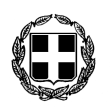       ΝΟΜΟΣ ΔΩΔΕΚΑΝΗΣΟΥ                 ΔΗΜΟΣ ΚΩΑπόσπασμα από το 2ο πρακτικό της από 11-02-2014   συνεδρίασηςτης Οικονομικής Επιτροπής του Δήμου Κω.ΠΕΡΙΛΗΨΗ  «Ψήφιση πιστώσεων προϋπολογισμού»	Σήμερα στις 11 Φεβρουαρίου 2014, ημέρα Τρίτη & ώρα 13:00, η Οικονομική Επιτροπή του Δήμου Κω, συνήλθε σε δημόσια συνεδρίαση στο Δημοτικό Κατάστημα, ύστερα από την υπ’ αριθ. πρωτ.  4265/07-02-2014 πρόσκληση, που εκδόθηκε από τον Πρόεδρο, και γνωστοποιήθηκε  στα μέλη της, αυθημερόν, σύμφωνα με τις διατάξεις των άρθρων 72, 74 και 75 του Ν. 3852/2010 (ΦΕΚ 87 / Α΄ / 07-06-2010) – «Νέα Αρχιτεκτονική της  Αυτοδιοίκησης και της Αποκεντρωμένης Διοίκησης – Πρόγραμμα Καλλικράτης» .   	Πριν από την έναρξη της συνεδρίασης αυτής, ο Πρόεδρος διαπίστωσε ότι στο σύνολο των   μελών ήσαν :         Στην συνεδρίαση παρευρέθηκε υπάλληλος του Δήμου Κω, για την ορθή τήρηση των πρακτικών, όπως προβλέπεται από τις διατάξεις του άρθρου 75 του Ν.3852/2010.              Ο Πρόεδρος, ύστερα από την διαπίστωση απαρτίας, κήρυξε την έναρξη της  συνεδρίασης και  εισηγήθηκε  ως κατωτέρω τα θέματα της ημερήσιας διάταξης.ΘΕΜΑ 34ο ΑΡ. ΑΠΟΦ. : 52       Ο  Πρόεδρος  εισηγούμενος το 34ο θέμα  της ημερήσιας διάταξης  έθεσε  στην διάθεση των μελών: α) πίνακα ανεξόφλητων τιμολογίων προηγούμενων οικονομικών ετών (2011-2012-2013) και β) τιμολόγια-δαπάνες έτους 2014, για τα οποία  (Π.Ο.Ε.-τιμολόγια 2014) ζητείται η ψήφιση  των σχετικών πιστώσεων.             Στη συνέχεια ζήτησε από τα μέλη να αποφασίσουν σχετικά.       Ακολούθησε διαλογική συζήτηση κατά την διάρκεια της οποίας  διατυπώθηκαν διάφορες απόψεις επί του θέματος, μεταξύ αυτών και των μελών Μουζουράκη Θεόφιλου και  Παπαχρήστου-Ψύρη Ευτέρπης, οι οποίοι ανέφεραν ότι δεν εγκρίνουν το θέμα.       Στη συνέχεια ο Πρόεδρος  κάλεσε  τα μέλη να ψηφίσουν.Υπέρ της πρότασης ψήφισαν ο Πρόεδρος κ. Γιωργαράς Αντώνιος και τρία (3) μέλη: 1) Ρούφα Ιωάννα,  2)  Μήτρου Εμμανουήλ, 3) Πης Σταμάτιος.Κατά της πρότασης ψήφισαν δύο (2) μέλη: 1) Μουζουράκης Θεόφιλος, 2) Παπαχρήστου –Ψύρη Ευτέρπη.             Η Οικονομική  Επιτροπή μετά από διαλογική συζήτηση, ανταλλαγή θέσεων και απόψεων, αφού έλαβε υπόψη της :           Την εισήγηση του Προέδρου   Τις διατάξεις των άρθρων 72 και 75 του Ν. 3852/2010Τις καταστάσεις με τα ανεξόφλητα τιμολόγια προηγουμένων οικονομικών ετών που προσκομίστηκαν από την Οικονομική Υπηρεσία Τον πίνακα δαπανών που κατατέθηκε Την συζήτηση που προηγήθηκε και τις απόψεις που διατυπώθηκανΑΠΟΦΑΣΙΖΕΙ  κατά ΠΛΕΙΟΨΗΦΙΑΜε τέσσερα (4) ΝΑΙ και δύο (2) ΟΧΙΑ. Εγκρίνει τις δαπάνες Π.Ο.Ε. προηγουμένων οικονομικών ετών 2011, 2012, 2013 και ψηφίζει  τις αντίστοιχες πιστώσεις προϋπολογισμού 2014, στους παρακάτω ΚΑ: ως αναλυτικά φαίνονται στις συνημμένες, με την παρούσα απόφαση, καταστάσεις: Β. Εγκρίνει τις δαπάνες και ψηφίζει  τις αντίστοιχες πιστώσεις,  σε βάρος των σχετικών Κ.Α. του προϋπολογισμού οικ. έτους 2014, ως αναλυτικά παρουσιάζονται στους παρακάτω πίνακες: ………….……………………………………………………………………………………………...Αφού συντάχθηκε και αναγνώσθηκε το πρακτικό αυτό, υπογράφεται ως κατωτέρω.ΠΑΡΟΝΤΕΣΓιωργαράς ΑντώνιοςΡούφα Ιωάννα	   Μαρκόγλου Σταμάτιος Μήτρου ΕμμανουήλΠης ΣταμάτιοςΜουζουράκης Θεόφιλος  Παπαχρήστου –Ψύρη Ευτέρπη     ΑΠΟΝΤΕΣ Κιλιμάτος ΝικόλαοςΖερβός Νικόλαος Μπαραχάνος Αθανάσιος Σιφάκης Ηλίας            οι οποίοι  κλήθηκαν   και  αιτιολογημένα δεν προσήλθανΕΤΗ 2011-2012ΕΤΗ 2011-2012ΚΩΔΙΚΟΣ ΠΟΣΟ σε €8112663,20811345.376,57 8115126.087,208116123.520,038117.013.847,508121194.051,228122.05117.178,52812314.428,44ΣΥΝΟΛΟ625.152,68ΕΤΟΣ 2013ΕΤΟΣ 2013ΚΩΔΙΚΟΣ ΠΟΣΟ811344.449,09811565.567,81811618.725,80812159.648,36812324.600,008111.027.085,678117.0152.761,838122.05369.523,97ΣΥΝΟΛΟ642.362,53ΕΤΗ  2011 - 2012ΕΤΗ  2011 - 2012ΕΤΗ  2011 - 2012ΕΤΗ  2011 - 2012ΕΤΗ  2011 - 2012ΕΤΗ  2011 - 2012ΤΙΜΟΛΟΓΙΟΗΜ/ΝIAΟνομα συναλλασσομένουΠΟΣΟΠΟΕ- ΕΤΟΣ ΚΩΔΙΚΟΣ166/201115/06/2011ΠΑΝΤΕΛΙΚΙΖΗΣ ΝΙΚΟΛΑΟΣ & ΜΙΧΑΗΛ ΟΕ-IGLOO THERM350,00201181125862/201131/05/2011ΞΕΝΙΚΟΣ Δ. ΓΕΩΡΓΙΟΣ313,20201181121462/201221/12/2012LAFARGE BETON Α.Β.Ε.Ε.89,50201281131462/Α/201221/12/2012LAFARGE BETON Α.Β.Ε.Ε.121,50201281131462/Β/201221/12/2012LAFARGE BETON Α.Β.Ε.Ε.61,00201281131462/Γ/201205/12/2012LAFARGE BETON Α.Β.Ε.Ε.13,50201281131462/Δ/201221/12/2012LAFARGE BETON Α.Β.Ε.Ε.599,50201281131462/Ε/201221/12/2012LAFARGE BETON Α.Β.Ε.Ε.35,00201281131462/Ζ/201221/12/2012LAFARGE BETON Α.Β.Ε.Ε.316,102012811331169224/201224/07/2012LAFARGE BETON Α.Β.Ε.Ε.23,222012811332586953/201224/08/2012LAFARGE BETON Α.Β.Ε.Ε.149,04201281137850773/201206/08/2012LAFARGE BETON Α.Β.Ε.Ε.343,1520128113942428090/201224/07/2012LAFARGE BETON Α.Β.Ε.Ε.58,5120128113942428090/201224/08/2012LAFARGE BETON Α.Β.Ε.Ε.60,00201281139501883/201204/12/2012LAFARGE BETON Α.Β.Ε.Ε.144,5020128113951970181/201224/07/2012LAFARGE BETON Α.Β.Ε.Ε.160,0020128113951970181/201224/08/2012LAFARGE BETON Α.Β.Ε.Ε.160,0020128113951970182/201224/08/2012LAFARGE BETON Α.Β.Ε.Ε.60,0020128113951970182/201224/07/2012VODAFONE - ΠΑΝΑΦΟΝ  A.E 58,2920128113951970183/201224/08/2012VODAFONE-ΠΑΝΑΦΟΝ Α.Ε.Ε.Τ60,0020128113951970183/201224/07/2012VODAFONE-ΠΑΝΑΦΟΝ Α.Ε.Ε.Τ60,0020128113951970184/201224/08/2012VODAFONE-ΠΑΝΑΦΟΝ Α.Ε.Ε.Τ60,0020128113951970185/201224/07/2012VODAFONE-ΠΑΝΑΦΟΝ Α.Ε.Ε.Τ58,2920128113951970185/201224/08/2012VODAFONE-ΠΑΝΑΦΟΝ Α.Ε.Ε.Τ60,0020128113951970186/201224/07/2012VODAFONE-ΠΑΝΑΦΟΝ Α.Ε.Ε.Τ58,2920128113951970186/201224/08/2012VODAFONE-ΠΑΝΑΦΟΝ Α.Ε.Ε.Τ60,0020128113951970187/201224/08/2012VODAFONE-ΠΑΝΑΦΟΝ Α.Ε.Ε.Τ60,0020128113951970187/201224/07/2012VODAFONE-ΠΑΝΑΦΟΝ Α.Ε.Ε.Τ60,0020128113951970188/201224/07/2012VODAFONE-ΠΑΝΑΦΟΝ Α.Ε.Ε.Τ58,2920128113951970188/201224/08/2012VODAFONE-ΠΑΝΑΦΟΝ Α.Ε.Ε.Τ60,00201281131114042/201109/06/2011VODAFONE-ΠΑΝΑΦΟΝ Α.Ε.Ε.Τ67,902011811311674/201101/01/2011VODAFONE-ΠΑΝΑΦΟΝ Α.Ε.Ε.Τ4.108,68201181131265/201109/06/2011VODAFONE-ΠΑΝΑΦΟΝ Α.Ε.Ε.Τ307,00201181131287849/Β/201109/06/2011VODAFONE-ΠΑΝΑΦΟΝ Α.Ε.Ε.Τ487,69201181131287995/Β/201109/06/2011VODAFONE-ΠΑΝΑΦΟΝ Α.Ε.Ε.Τ44,772011811313/201109/06/2011VODAFONE-ΠΑΝΑΦΟΝ Α.Ε.Ε.Τ847,50201181131305357/β/201109/06/2011VODAFONE-ΠΑΝΑΦΟΝ Α.Ε.Ε.Τ712,96201181131305498/Β/201109/06/2011VODAFONE-ΠΑΝΑΦΟΝ Α.Ε.Ε.Τ3,69201181131323815/Β/201109/06/2011VODAFONE-ΠΑΝΑΦΟΝ Α.Ε.Ε.Τ481,67201181131323941/Β/201109/06/2011ΑΛΗΠΑΣΑΣ Μ. ΜΟΥΣΤΑΦΑΣ8,03201181131342200/201109/06/2011ΑΦΟΙ ΜΟΡΦΟΠΟΥΛΟΙ Ο.Ε.527,42201181131584/201103/08/2011ΑΦΟΙ ΜΟΡΦΟΠΟΥΛΟΙ Ο.Ε.60,0020118113170/201101/01/2011ΔΕΥΑΚ1.745,08201181131876/Α/201109/06/2011ΔΕΥΑΚ110,2020118113197/201109/06/2011ΔΕΥΑΚ200,0020118113198/201109/06/2011ΔΕΥΑΚ200,0020118113199/201109/06/2011ΔΕΥΑΚ200,0020118113200/201109/06/2011ΔΕΥΑΚ200,002011811327900/201116/10/2011ΔΕΥΑΚ79,50201181133/201103/08/2011ΔΕΥΑΚ400,0020118113310005735/201109/06/2011ΕΛΛΗΝΙΚΗ ΕΤΑΙΡΕΙΑ ΠΡΟΣΤΑΣΙΑΣ ΤΗΣ ΦΥΣΗΣ 1.265,60201181133699/201103/08/2011ΕΛΛΗΝΙΚΗ ΕΤΑΙΡΕΙΑ ΠΡΟΣΤΑΣΙΑΣ ΤΗΣ ΦΥΣΗΣ 113,0020118113407/201109/06/2011ΕΛΛΗΝΙΚΗ ΕΤΑΙΡΕΙΑ ΠΡΟΣΤΑΣΙΑΣ ΤΗΣ ΦΥΣΗΣ 750,00201181135861/201131/05/2011ΕΛΛΗΝΙΚΗ ΕΤΑΙΡΕΙΑ ΠΡΟΣΤΑΣΙΑΣ ΤΗΣ ΦΥΣΗΣ 278,4020118113626/201131/05/2011ΚΑΤΣΙΛΛΗ ΑΓΓΕΛΙΚΗ116,002011811383/201103/02/2011ΚΕΦΑΛΙΑΝΟΥ  ΠΑΡΑΣΚΕΥΗ2.253,8320118113951970184/201124/07/2011ΜΑΝΤΟΥΚΟΣ ΠΕΤΡΟΣ60,0020118113999/201101/01/2011ΜΠΑΛΑΝΗΣ ΧΡΗΣΤΟΣ ΤΟΥ ΙΩΑΝΝΗ1.999,7820118113999/201101/01/2011Ν.ΚΑΤΣΟΥΒΑΣ2.114,2520118113999/201101/01/2011ΝΙΚ.ΖΕΡΒΟΣ κ ΥΙΟΣ ΟΕ4.108,6820118113999/201101/01/2011ΝΙΚ.ΖΕΡΒΟΣ κ ΥΙΟΣ ΟΕ1.497,9820118113999/201101/01/2011ΝΙΚΟΛΕΝΔΡΗΣ Α.ΣΤΑΥΡΟΣ2.425,1720118113999/201101/01/2011ΞΕΝΙΚΟΣ Δ. ΓΕΩΡΓΙΟΣ1.356,0020118113999/201101/01/2011ΞΕΝΙΚΟΣ Δ. ΓΕΩΡΓΙΟΣ1.497,5920118113999/201101/01/2011Ο.Τ.Ε ΑΕ2.063,6220118113999/201101/01/2011ΠΑΝΤΕΛΙΚΙΖΗΣ ΝΙΚΟΛΑΟΣ & ΜΙΧΑΗΛ ΟΕ-IGLOO THERM2.191,2820118113999/201101/01/2011ΤΣΑΝΤΗΛΑΣ ΙΩΑΝΝΗΣ ΜΙΚΑΕΛ1.999,7820118113999/201101/01/2011ΥΔΡΟΔΥΝΑΜΙΚΗ ΑΘΗΝΩΝ Α.Ε.Β.Ε1.695,4620118113999/201101/01/2011ΦΩΤΑΚΗ ΓΕΩΡΓΙΑ1.678,9720118113999/201101/01/2011ΧΑΤΖΗΠΕΤΡΟΣ ΑΘΑΝΑΣΙΟΣ2.011,4120118113215/201230/04/2012ΧΑΤΖΗΜΙΧΑΗΛ Θ. Κ ΚΑΤΣΑΡΟΥ Ε. ΟΕ940,00201281152688/201231/12/2012ΓΕΡΑΣΚΛΗΣ Π - Γ.ΜΑΣΤΡΟΓΙΩΡΓΗΣ Ο.Ε.4.499,99201281152688/201231/12/2012ΓΕΡΑΣΚΛΗΣ Π - Γ.ΜΑΣΤΡΟΓΙΩΡΓΗΣ Ο.Ε.499,612012811563899/201228/09/2012ΛΕΥΚΟΦΡΥΔΟΥ Γ.ΖΩΗ & ΣΙΑ ΟΕ53,14201281158/201212/11/2012ΚΤΕΛ ΚΩ ΑΕ7.413,7420128115951970184/201224/07/2012VODAFONE-ΠΑΝΑΦΟΝ Α.Ε.Ε.Τ60,00201281150/201104/08/2011ΑΓΡΕΛΛΗΣ ΓΕΩΡΓΙΟΣ678,80201181150/201104/08/2011ΕΚΔΟΣΕΙΣ Ν.ΠΑΠΑΝΙΚΟΛΑΟΥ ΑΕ372,92201181150/201104/08/2011ΔΙΑΜΑΝΤΙΔΗΣ ΓΕΩΡΓΙΟΣ - ΓΡΑΦΙΚΕΣ ΤΕΧΝΕΣ38,42201181150/201104/08/2011ΕΚΔΟΣΕΙΣ Ν.ΠΑΠΑΝΙΚΟΛΑΟΥ ΑΕ81,86201181150/201104/08/2011ΕΚΔΟΣΕΙΣ ΣΟΦΙΑ ΜΟΣΧΑΝΔΡΕΟΥ & ΣΙΑ Ε.Ε.58,29201181150/201104/08/2011ΤΣΟΠΑΝΑΚΗΣ ΔΗΜΗΤΡΙΟΣ70,00201181151019/201109/06/2011ΧΑΤΖΗΣΤΕΦΑΝΗΣ ΕΠΕ39,75201181151044/201104/08/2011ΔΙΑΜΑΝΤΙΔΗΣ ΓΕΩΡΓΙΟΣ - ΓΡΑΦΙΚΕΣ ΤΕΧΝΕΣ208,8020118115105/201104/08/2011ΙΩΑΝΝΟΥ ΜΑΡΙΑ39,50201181151087/201104/08/2011ΔΙΑΜΑΝΤΙΔΗΣ ΓΕΩΡΓΙΟΣ - ΓΡΑΦΙΚΕΣ ΤΕΧΝΕΣ146,16201181151192/201109/06/2011ΒΑΣΙΛΕΙΑΔΗΣ Σ.ΜΙΧΑΗΛ ΑΕΒΕ245,2020118115123/Α/201121/07/2011ΠΑΠΑΔΟΓΙΑΝΝΗ ΜΕΛΠΟΜΕΝΗ & ΣΙΑ Ο.Ε.-ΕΠΙΘΕΩΡΗΣΙΣ Ι.Κ.Α.395,00201181151241/201101/01/2011Π.ΓΕΡΑΣΚΛΗΣ-Γ.ΜΑΣΤΡΟΓΙΩΡΓΗΣ ΟΕ1.930,0420118115126351/201104/08/2011ΕΚΔΟΣΕΙΣ Ν.ΠΑΠΑΝΙΚΟΛΑΟΥ ΑΕ458,6320118115127/201109/06/2011ΥΔΡΟΔΥΝΑΜΙΚΗ ΑΘΗΝΩΝ Α.Ε.Β.Ε305,102011811513/201104/08/2011ΙΩΑΝΝΟΥ ΜΑΡΙΑ30,0020118115130197/201104/08/2011ΕΚΔΟΣΕΙΣ Ν.ΠΑΠΑΝΙΚΟΛΑΟΥ ΑΕ86,6920118115130511/201109/06/2011ΕΚΔΟΣΕΙΣ Ν.ΠΑΠΑΝΙΚΟΛΑΟΥ Α.Ε. ΓΕΝΙΚΗ ΔΗΜΟΠΡΑΣΙΩΝ78,3020118115131234/201104/08/2011ΕΚΔΟΣΕΙΣ Ν.ΠΑΠΑΝΙΚΟΛΑΟΥ ΑΕ72,7120118115131262/201104/08/2011ΕΚΔΟΣΕΙΣ Ν.ΠΑΠΑΝΙΚΟΛΑΟΥ ΑΕ72,7120118115134004/201104/08/2011ΕΚΔΟΣΕΙΣ Ν.ΠΑΠΑΝΙΚΟΛΑΟΥ ΑΕ173,4320118115134418/201104/08/2011ΕΚΔΟΣΕΙΣ Ν.ΠΑΠΑΝΙΚΟΛΑΟΥ ΑΕ62,4320118115134419/201104/08/2011ΕΚΔΟΣΕΙΣ Ν.ΠΑΠΑΝΙΚΟΛΑΟΥ ΑΕ57,2320118115134445/201104/08/2011ΕΚΔΟΣΕΙΣ Ν.ΠΑΠΑΝΙΚΟΛΑΟΥ ΑΕ52,0320118115134452/201104/08/2011ΕΚΔΟΣΕΙΣ Ν.ΠΑΠΑΝΙΚΟΛΑΟΥ ΑΕ55,5020118115134547/201104/08/2011ΕΚΔΟΣΕΙΣ Ν.ΠΑΠΑΝΙΚΟΛΑΟΥ ΑΕ46,83201181151350/201104/08/2011ΔΙΑΜΑΝΤΙΔΗΣ ΓΕΩΡΓΙΟΣ - ΓΡΑΦΙΚΕΣ ΤΕΧΝΕΣ91,8720118115135571/201104/08/2011ΕΚΔΟΣΕΙΣ Ν.ΠΑΠΑΝΙΚΟΛΑΟΥ ΑΕ1.896,1720118115135609/201104/08/2011ΕΚΔΟΣΕΙΣ Ν.ΠΑΠΑΝΙΚΟΛΑΟΥ ΑΕ176,9020118115136413/201104/08/2011ΕΚΔΟΣΕΙΣ Ν.ΠΑΠΑΝΙΚΟΛΑΟΥ ΑΕ173,4320118115137552/201104/08/2011ΕΚΔΟΣΕΙΣ Ν.ΠΑΠΑΝΙΚΟΛΑΟΥ ΑΕ228,35201181151429/201109/06/2011ΒΑΣΙΛΕΙΑΔΗΣ Σ.ΜΙΧΑΗΛ ΑΕΒΕ238,152011811514351/201101/01/2011ΔΙΑΜΑΝΤΙΔΗΣ ΓΕΩΡΓΙΟΣ - ΓΡΑΦΙΚΕΣ ΤΕΧΝΕΣ38,42201181151468/201104/08/2011ΠΑΥΛΟΣ ΜΙΧΑΗΛ ΜΑΡΙΑΣ (Η ΔΡΑΣΙΣ )114,40201181151509/201104/08/2011ΔΙΑΜΑΝΤΙΔΗΣ ΓΕΩΡΓΙΟΣ - ΓΡΑΦΙΚΕΣ ΤΕΧΝΕΣ197,202011811515214/201101/01/2011ΔΙΑΜΑΝΤΙΔΗΣ ΓΕΩΡΓΙΟΣ - ΓΡΑΦΙΚΕΣ ΤΕΧΝΕΣ69,16201181151575/201104/08/2011ΔΙΑΜΑΝΤΙΔΗΣ ΓΕΩΡΓΙΟΣ - ΓΡΑΦΙΚΕΣ ΤΕΧΝΕΣ2.088,00201181151672/201104/08/2011ΔΙΑΜΑΝΤΙΔΗΣ ΓΕΩΡΓΙΟΣ - ΓΡΑΦΙΚΕΣ ΤΕΧΝΕΣ313,20201181151687/201104/08/2011ΔΙΑΜΑΝΤΙΔΗΣ ΓΕΩΡΓΙΟΣ - ΓΡΑΦΙΚΕΣ ΤΕΧΝΕΣ219,67201181151821/201104/08/2011ΝΙΚΟΛΑΟΣ ΤΣΑΚΙΡΗΣ Α.Ε.161,7820118115184/201104/08/2011ΝΙΚ.ΖΕΡΒΟΣ κ ΥΙΟΣ ΟΕ2.512,8320118115204/201108/05/2011ΟΤΕ Α.Ε.136,00201181152060/201104/08/2011ΔΙΑΜΑΝΤΙΔΗΣ ΓΕΩΡΓΙΟΣ - ΓΡΑΦΙΚΕΣ ΤΕΧΝΕΣ105,77201181152095/201104/08/2011ΥΙΟΙ Σ. ΤΣΟΠΑΝΑΚΗ - Η. ΚΩΤΙΑΔΗΣ Ο.Ε.85,10201181152107/201131/08/2011ΠΙΚΙΩΝΗΣ ΑΛΕΞ. - ΧΑΤΖΗΓΙΑΚΟΥΜΗΣ ΑΝΤ. Ο.Ε284,752011811521640/201104/08/2011ΕΚΔΟΣΕΙΣ ΣΟΦΙΑ ΜΟΣΧΑΝΔΡΕΟΥ & ΣΙΑ Ε.Ε.72,60201181152180/201124/03/2011ΚΟΥΤΣΟΥΡΑΗΣ Π.ΚΑΙ Β. Ο.Ε. ΝΟΒΕL TRAVEL207,00201181152227/201108/05/2011ΟΤΕ Α.Ε.201,50201181152290/201109/08/2011ΕΛΤΑ ΑΕ 26,00201181152297/201104/08/2011ΣΑΧΑΝΙΔΗΣ ΘΕΟΔΩΡΟΣ761,622011811523175/201104/08/2011ΕΚΔΟΣΕΙΣ ΣΟΦΙΑ ΜΟΣΧΑΝΔΡΕΟΥ & ΣΙΑ Ε.Ε.147,602011811523176/201104/08/2011ΕΚΔΟΣΕΙΣ ΣΟΦΙΑ ΜΟΣΧΑΝΔΡΕΟΥ & ΣΙΑ Ε.Ε.147,60201181152319/201104/08/2011ΧΡΥΣΟΣ ΟΔΗΓΟΣ185,642011811523235/201104/08/2011ΕΚΔΟΣΕΙΣ ΣΟΦΙΑ ΜΟΣΧΑΝΔΡΕΟΥ & ΣΙΑ Ε.Ε.51,662011811523238/201104/08/2011ΕΚΔΟΣΕΙΣ ΣΟΦΙΑ ΜΟΣΧΑΝΔΡΕΟΥ & ΣΙΑ Ε.Ε.73,802011811524/201108/05/2011ΟΤΕ Α.Ε.58,5020118115248/201109/06/2011ΒΑΣΙΛΕΙΑΔΗΣ Σ.ΜΙΧΑΗΛ ΑΕΒΕ232,04201181152484/201104/08/2011ΥΙΟΙ Σ. ΤΣΟΠΑΝΑΚΗ - Η. ΚΩΤΙΑΔΗΣ Ο.Ε.58,00201181152485/201104/08/2011ΥΙΟΙ Σ. ΤΣΟΠΑΝΑΚΗ - Η. ΚΩΤΙΑΔΗΣ Ο.Ε.53,36201181152491/201104/08/2011ΥΙΟΙ Σ. ΤΣΟΠΑΝΑΚΗ - Η. ΚΩΤΙΑΔΗΣ Ο.Ε.55,68201181152492/201104/08/2011ΥΙΟΙ Σ. ΤΣΟΠΑΝΑΚΗ - Η. ΚΩΤΙΑΔΗΣ Ο.Ε.60,322011811524956/201104/08/2011ΝΙΚΟΛΑΟΣ ΤΣΑΚΙΡΗΣ Α.Ε.711,902011811525/201109/06/2011ΜΑΝΙΑΣ ΔΗΜΗΤΡΙΟΣ230,862011811525156/201104/08/2011ΕΚΔΟΣΕΙΣ ΣΟΦΙΑ ΜΟΣΧΑΝΔΡΕΟΥ & ΣΙΑ Ε.Ε.218,3320118115269/201128/01/2011ΕΛΤΑ ΑΕ 2,692011811527/201108/05/2011ΟΤΕ Α.Ε.167,5020118115274/201104/08/2011ΙΩΑΝΝΟΥ ΜΑΡΙΑ47,46201181152747/201109/06/2011ΒΑΣΙΛΕΙΑΔΗΣ Σ.ΜΙΧΑΗΛ ΑΕΒΕ294,062011811527849/201109/06/2011ΠΗΣ Θ. ΣΤΑΜΑΤΙΟΣ-ΜΕΤΑΦΟΡΙΚΗ ΔΩΔΕΚΑΝΗΣΟΥ2,0020118115284/201104/08/2011ΙΩΑΝΝΟΥ ΜΑΡΙΑ113,00201181153/201120/09/2011ΚΟΚΑΛΑΚΗΣ ΑΓΓ.ΘΕΟΔΩΡΟΣ371,202011811530/201104/08/2011ΙΩΑΝΝΟΥ ΜΑΡΙΑ30,00201181153036/201108/05/2011ΟΤΕ Α.Ε.76,00201181153046/201109/06/2011ΒΑΣΙΛΕΙΑΔΗΣ Σ.ΜΙΧΑΗΛ ΑΕΒΕ16,94201181153081/201116/04/2011ΟΤΕ Α.Ε.73,50201181153230/201104/08/2011ΥΙΟΙ Σ. ΤΣΟΠΑΝΑΚΗ - Η. ΚΩΤΙΑΔΗΣ Ο.Ε.74,24201181153260/201101/01/2011ΑΧΙΛΕΥΣ ΑΕ88,0420118115329/201109/06/2011ΒΑΣΙΛΕΙΑΔΗΣ Σ.ΜΙΧΑΗΛ ΑΕΒΕ619,0020118115329/201109/06/2011ΔΙΑΚΟΠΑΝΑΓΙΩΤΟΥ ΑΙΚ.- ΕΦΗΜ. ΠΑΝΚΩΑΚΗ45,202011811533/201109/06/2011ΒΑΣΙΛΕΙΑΔΗΣ Σ.ΜΙΧΑΗΛ ΑΕΒΕ227,1820118115335/201108/05/2011ΟΤΕ Α.Ε.74,50201181153375/201104/08/2011ΥΙΟΙ Σ. ΤΣΟΠΑΝΑΚΗ - Η. ΚΩΤΙΑΔΗΣ Ο.Ε.139,2020118115339/201104/08/2011ΥΙΟΙ Σ. ΤΣΟΠΑΝΑΚΗ - Η. ΚΩΤΙΑΔΗΣ Ο.Ε.350,00201181153422/201104/08/2011ΥΙΟΙ Σ. ΤΣΟΠΑΝΑΚΗ - Η. ΚΩΤΙΑΔΗΣ Ο.Ε.145,0020118115344/201109/06/2011ΔΙΑΚΟΠΑΝΑΓΙΩΤΟΥ ΑΙΚ.- ΕΦΗΜ. ΠΑΝΚΩΑΚΗ198,882011811534546/201101/01/2011ΕΚΔΟΣΕΙΣ Ν.ΠΑΠΑΝΙΚΟΛΑΟΥ ΑΕ70,30201181153566/201104/08/2011ΥΙΟΙ Σ. ΤΣΟΠΑΝΑΚΗ - Η. ΚΩΤΙΑΔΗΣ Ο.Ε.2.140,20201181153580/201109/06/2011ΒΑΣΙΛΕΙΑΔΗΣ Σ.ΜΙΧΑΗΛ ΑΕΒΕ181,95201181153583/201104/08/2011ΥΙΟΙ Σ. ΤΣΟΠΑΝΑΚΗ - Η. ΚΩΤΙΑΔΗΣ Ο.Ε.243,602011811535894/201101/01/2011ΓΕΩΡΓΑΣ ΑΕ414,00201181153772/201108/05/2011ΟΤΕ Α.Ε.73,50201181153799/201108/05/2011ΟΤΕ Α.Ε.73,50201181153820/201108/05/2011ΟΤΕ Α.Ε.341,00201181153822/201108/05/2011ΟΤΕ Α.Ε.144,00201181153863/201104/08/2011ΥΙΟΙ Σ. ΤΣΟΠΑΝΑΚΗ - Η. ΚΩΤΙΑΔΗΣ Ο.Ε.266,80201181153996/201104/08/2011ΥΙΟΙ Σ. ΤΣΟΠΑΝΑΚΗ - Η. ΚΩΤΙΑΔΗΣ Ο.Ε.565,0020118115406/201109/06/2011ΒΑΣΙΛΕΙΑΔΗΣ Σ.ΜΙΧΑΗΛ ΑΕΒΕ77,8620118115413/201103/08/2011ΜΠΙΛΛΗΣ ΣΤΕΡΓΟΣ50,4820118115425/201104/08/2011ΔΙΑΚΟΠΑΝΑΓΙΩΤΟΥ ΑΙΚΑΤΕΡΙΝΗ372,6020118115430/201109/06/2011ΔΙΑΚΟΠΑΝΑΓΙΩΤΟΥ ΑΙΚ.- ΕΦΗΜ. ΠΑΝΚΩΑΚΗ317,4020118115439/201104/08/2011ΔΙΑΚΟΠΑΝΑΓΙΩΤΟΥ ΑΙΚΑΤΕΡΙΝΗ57,5020118115446/201104/08/2011ΔΙΑΚΟΠΑΝΑΓΙΩΤΟΥ ΑΙΚΑΤΕΡΙΝΗ393,3020118115446/201109/06/2011ΚΛΑΔΑ ΑΦΟΙ ΟΕ "ΠΡΑΤ.ΒΕΝΖ."40,00201181154478/201108/05/2011ΟΤΕ Α.Ε.88,0020118115460/201109/06/2011ΔΙΑΚΟΠΑΝΑΓΙΩΤΟΥ ΑΙΚ.- ΕΦΗΜ. ΠΑΝΚΩΑΚΗ155,252011811547/201104/08/2011ΙΩΑΝΝΟΥ ΜΑΡΙΑ90,042011811548/201104/08/2011ΙΩΑΝΝΟΥ ΜΑΡΙΑ124,3020118115480/201109/06/2011ΔΙΑΚΟΠΑΝΑΓΙΩΤΟΥ ΑΙΚ.- ΕΦΗΜ. ΠΑΝΚΩΑΚΗ121,8020118115481/201109/06/2011ΔΙΑΚΟΠΑΝΑΓΙΩΤΟΥ ΑΙΚ.- ΕΦΗΜ. ΠΑΝΚΩΑΚΗ98,60201181154812/201106/04/2011GRAPHIC ARTS142,0020118115483/201104/08/2011ΚΑΛΤΣΗΣ ΜΙΧΑΗΛ551,9120118115483/201116/06/2011ΔΕΥΑΚ39.542,07201181154884/201109/06/2011ΒΑΣΙΛΕΙΑΔΗΣ Σ.ΜΙΧΑΗΛ ΑΕΒΕ231,942011811551/201109/06/2011ΒΑΣΙΛΕΙΑΔΗΣ Σ.ΜΙΧΑΗΛ ΑΕΒΕ215,2220118115511/201109/06/2011ΚΛΑΔΑ ΑΦΟΙ ΟΕ "ΠΡΑΤ.ΒΕΝΖ."21,58201181155193/201101/01/2011ΑΧΙΛΕΥΣ ΑΕ100,002011811552220/201101/01/2011ΕΚΔΟΣΕΙΣ Ν.ΠΑΠΑΝΙΚΟΛΑΟΥ ΑΕ95,50201181155269/201108/05/2011ΟΤΕ Α.Ε.141,00201181155840/201109/06/2011ΒΑΣΙΛΕΙΑΔΗΣ Σ.ΜΙΧΑΗΛ ΑΕΒΕ37,58201181155853/201109/06/2011ΒΑΣΙΛΕΙΑΔΗΣ Σ.ΜΙΧΑΗΛ ΑΕΒΕ251,802011811560000/201101/01/2011ΟΤΕ Α.Ε.168,0020118115613/201104/08/2011ΣΑΡΑΓΙΑΣ ΑΝΤΩΝΙΟΣ79,5020118115651/201109/06/2011ΒΑΣΙΛΕΙΑΔΗΣ Σ.ΜΙΧΑΗΛ ΑΕΒΕ257,32201181156670/201109/06/2011ΥΔΡΟΔΥΝΑΜΙΚΗ ΑΘΗΝΩΝ Α.Ε.Β.Ε1.695,00201181156686/201109/06/2011ΒΑΣΙΛΕΙΑΔΗΣ Σ.ΜΙΧΑΗΛ ΑΕΒΕ272,61201181156723/201109/08/2011ΕΛΤΑ ΑΕ 2,60201181156793/201104/08/2011ΤΟ ΒΗΜΑ ΤΗΣ ΚΩ311,88201181157/201109/06/2011ΚΩΣ  Ξ.Τ.Ε. Α.Ε.873,202011811570/201104/08/2011ΥΙΟΙ ΔΗΜΗΤΡΙΟΥ ΤΣΟΠΑΝΑΚΗ Ε.Ε.70,0020118115720/201127/06/2011ΕΛΤΑ ΑΕ 5,50201181157204/201104/08/2011ΤΟ ΒΗΜΑ ΤΗΣ ΚΩ46,002011811572493/201101/01/2011ΟΛΥΜΠΙΑΚΕΣ ΔΙΑΚΟΠΕΣ ΑΕ90,00201181157282/201109/06/2011ΙΩΑΝΝΙΔΗΣ Γ. ΙΩΑΝΝΗΣ(ΤΟ ΒΗΜΑ ΤΗΣ ΚΩ)257,64201181157359/201104/08/2011ΤΟ ΒΗΜΑ ΤΗΣ ΚΩ376,05201181157394/201108/05/2011ΟΤΕ Α.Ε.696,50201181157395/201108/05/2011ΟΤΕ Α.Ε.193,50201181157396/201108/05/2011ΟΤΕ Α.Ε.272,00201181157403/201104/08/2011ΤΟ ΒΗΜΑ ΤΗΣ ΚΩ69,00201181157443/201108/05/2011ΟΤΕ Α.Ε.74,002011811574973/201101/01/2011Ε. ΣΒΥΝΟΥ Α.Ε.27,00201181157505/201104/08/2011ΤΟ ΒΗΜΑ ΤΗΣ ΚΩ57,50201181157553/201104/08/2011ΤΟ ΒΗΜΑ ΤΗΣ ΚΩ113,68201181157574/201104/08/2011ΤΟ ΒΗΜΑ ΤΗΣ ΚΩ67,28201181157575/201104/08/2011ΤΟ ΒΗΜΑ ΤΗΣ ΚΩ64,96201181157576/201104/08/2011ΤΟ ΒΗΜΑ ΤΗΣ ΚΩ71,92201181157577/201104/08/2011ΤΟ ΒΗΜΑ ΤΗΣ ΚΩ56,84201181157584/201108/05/2011ΟΤΕ Α.Ε.104,50201181157631/201108/05/2011ΟΤΕ Α.Ε.64,00201181157673/201104/08/2011ΤΟ ΒΗΜΑ ΤΗΣ ΚΩ116,00201181157724/201104/08/2011ΤΟ ΒΗΜΑ ΤΗΣ ΚΩ55,68201181157740/201104/08/2011ΤΟ ΒΗΜΑ ΤΗΣ ΚΩ109,04201181157800/201111/07/2011ΕΛΤΑ ΑΕ 13,80201181157801/201104/08/2011ΤΟ ΒΗΜΑ ΤΗΣ ΚΩ129,92201181157852/201104/08/2011ΤΟ ΒΗΜΑ ΤΗΣ ΚΩ2.604,20201181157935/201108/05/2011ΟΤΕ Α.Ε.59,50201181157959/201101/01/2011ΓΕΩΡΓΙΟΣ ΚΥΠΡΙΩΤΗΣ & ΥΙΟΙ Α.Ε.2.000,00201181158/201109/06/2011ΚΩΣ  Ξ.Τ.Ε. Α.Ε.873,2020118115808/201109/06/2011ΑΥΓΟΥΛΗ A.-ΓΙΑΟΥΡΔΗΜΟΣ Γ. & ΣΙΑ Ε.Ε.259,90201181158143/201108/05/2011ΟΤΕ Α.Ε.74,00201181158353/201113/09/2011ΙΩΑΝΝΙΔΗΣ Γ. ΙΩΑΝΝΗΣ(ΤΟ ΒΗΜΑ ΤΗΣ ΚΩ)46,40201181158361/201116/09/2011ΙΩΑΝΝΙΔΗΣ Γ. ΙΩΑΝΝΗΣ(ΤΟ ΒΗΜΑ ΤΗΣ ΚΩ)32,48201181158369/201120/09/2011ΙΩΑΝΝΙΔΗΣ Γ. ΙΩΑΝΝΗΣ(ΤΟ ΒΗΜΑ ΤΗΣ ΚΩ)55,68201181158517/201104/08/2011ΣΑΡΑΓΙΑΣ ΑΝΤΩΝΙΟΣ79,5020118115856/201104/08/2011Α. ΑΥΓΟΥΛΗ - Γ. ΓΙΑΟΥΡΔΗΜΟΣ & ΣΙΑ Ε.Ε.460,2320118115886/201108/05/2011ΟΤΕ Α.Ε.59,5020118115887/201104/08/2011ΥΙΟΙ Σ. ΤΣΟΠΑΝΑΚΗ - Η. ΚΩΤΙΑΔΗΣ Ο.Ε.92,6620118115888/201104/08/2011ΥΙΟΙ Σ. ΤΣΟΠΑΝΑΚΗ - Η. ΚΩΤΙΑΔΗΣ Ο.Ε.101,702011811592/201109/06/2011ΙΩΑΝΝΟΥ ΜΑΡΙΑ20,00201181159352/201108/05/2011ΟΤΕ Α.Ε.82,5020118115937271558/201106/05/2011WIND ΕΛΛΑΣ ΤΗΛΕΠΙΚΟΙΝΩΝΙΕΣ Α.Ε.Β.Ε.140,0020118115937271559/201106/05/2011WIND ΕΛΛΑΣ ΤΗΛΕΠΙΚΟΙΝΩΝΙΕΣ Α.Ε.Β.Ε.70,0020118115937271560/201106/05/2011WIND ΕΛΛΑΣ ΤΗΛΕΠΙΚΟΙΝΩΝΙΕΣ Α.Ε.Β.Ε.70,0020118115937271560/201106/03/2011WIND ΕΛΛΑΣ ΤΗΛΕΠΙΚΟΙΝΩΝΙΕΣ Α.Ε.Β.Ε.70,0020118115937271561/201106/05/2011WIND ΕΛΛΑΣ ΤΗΛΕΠΙΚΟΙΝΩΝΙΕΣ Α.Ε.Β.Ε.70,0020118115937271562/201106/05/2011WIND ΕΛΛΑΣ ΤΗΛΕΠΙΚΟΙΝΩΝΙΕΣ Α.Ε.Β.Ε.70,0020118115937271563/201106/05/2011WIND ΕΛΛΑΣ ΤΗΛΕΠΙΚΟΙΝΩΝΙΕΣ Α.Ε.Β.Ε.70,0020118115999/201101/01/2011ΑΧΙΛΕΥΣ ΑΕ70,4320118115999/201101/01/2011ΓΕΩΡΓΙΟΣ ΚΥΠΡΙΩΤΗΣ & ΥΙΟΙ Α.Ε.4.725,0020118115999/201101/01/2011ΔΙΑΜΑΝΤΙΔΗΣ ΓΕΩΡΓΙΟΣ - ΓΡΑΦΙΚΕΣ ΤΕΧΝΕΣ57,6320118115999/201101/01/2011ΓΕΩΡΓΙΟΣ ΚΥΠΡΙΩΤΗΣ & ΥΙΟΙ Α.Ε.2.970,6720118115999/201101/01/2011Ε. ΣΒΥΝΟΥ Α.Ε.120,0020118115999/201101/01/2011Ε. ΣΒΥΝΟΥ Α.Ε.27,0020118115999/201101/01/2011ΟΛΥΜΠΙΑΚΕΣ ΔΙΑΚΟΠΕΣ ΑΕ440,4020118115999/201101/01/2011ΓΙΑΛΛΟΥΣΗ ΙΩΑΝΝΑ 103,8920118115999/201101/01/2011ΑΦΟΙ ΑΔΑΜΑΝΤΙΔΗ ΑΕ80,0020118115999/201101/01/2011ΔΙΑΜΑΝΤΙΔΗΣ ΓΕΩΡΓΙΟΣ - ΓΡΑΦΙΚΕΣ ΤΕΧΝΕΣ61,4720118115999/201101/01/2011ΟΛΥΜΠΙΑΚΕΣ ΔΙΑΚΟΠΕΣ ΑΕ440,4020118115999/201101/01/2011ΥΙΟΙ Σ. ΤΣΟΠΑΝΑΚΗ - Η. ΚΩΤΙΑΔΗΣ Ο.Ε.44,1820118115999/201101/01/2011ΝΙΚΟΛΑΟΣ ΤΣΑΚΙΡΗΣ Α.Ε.2.508,6020118115999/201101/01/2011ΝΙΚΟΛΑΟΣ ΤΣΑΚΙΡΗΣ Α.Ε.2.425,1720118115999/201101/01/2011ΣΠΗΝΤΕΞ Α.Ε.1.647,8720118115999/201101/01/2011ΣΠΗΝΤΕΞ Α.Ε.2.880,3820118115999/201101/01/2011ΣΠΗΝΤΕΞ Α.Ε.3.648,1920118115999/201101/01/2011ΣΠΗΝΤΕΞ Α.Ε.1.999,7820118115999/201101/01/2011ΣΠΗΝΤΕΞ Α.Ε.1.678,9720118115999/201101/01/2011ΣΠΗΝΤΕΞ Α.Ε.88,0420118115999/201101/01/2011ΣΠΗΝΤΕΞ Α.Ε.2.400,12201181151617/201109/06/2011ΓΕΝΙΚΗ ΤΑΧΥΔΡΟΜΙΚΗ  Α.Ε.Ε350,00201181150/201104/08/2011ΓΚΙΚΑΣ Σ. ΑΝΤΩΝΗΣ137,80201181160/201104/08/2011LAFARGE BETON Α.Β.Ε.Ε.678,00201181160/201104/08/2011Ν.ΚΑΤΣΟΥΒΑΣ320,00201181160/201104/08/2011ΙΩΑΝΝΟΥ ΜΑΡΙΑ67,80201181160/201104/08/2011LAFARGE BETON Α.Β.Ε.Ε.678,00201181160/201104/08/2011ΕΚΔΟΣΕΙΣ Ν.ΠΑΠΑΝΙΚΟΛΑΟΥ ΑΕ112,00201181160/201104/08/2011ΕΚΔΟΣΕΙΣ Ν.ΠΑΠΑΝΙΚΟΛΑΟΥ ΑΕ113,69201181160/201104/08/2011ΧΑΤΖΗΛΑΟΥ ΙΩΑΝΝΗΣ183,06201181160/201104/08/2011ΔΙΑΜΑΝΤΙΔΗΣ ΓΕΩΡΓΙΟΣ - ΓΡΑΦΙΚΕΣ ΤΕΧΝΕΣ53,79201181160/201104/08/2011LAFARGE BETON Α.Β.Ε.Ε.678,00201181160/201104/08/2011ΕΚΔΟΣΕΙΣ ΣΟΦΙΑ ΜΟΣΧΑΝΔΡΕΟΥ & ΣΙΑ Ε.Ε.93,46201181160/201104/08/2011ΓΛΥΜΗΣ ΠΑΝ. ΙΩΑΝΝΗΣ3.356,10201181160/201104/08/2011ΕΚΔΟΣΕΙΣ Ν.ΠΑΠΑΝΙΚΟΛΑΟΥ ΑΕ90,95201181160/201104/08/2011ΔΙΑΜΑΝΤΙΔΗΣ ΓΕΩΡΓΙΟΣ - ΓΡΑΦΙΚΕΣ ΤΕΧΝΕΣ149,16201181160/201104/08/2011LAFARGE BETON Α.Β.Ε.Ε.678,00201181160/201104/08/2011Ν.ΚΑΤΣΟΥΒΑΣ50,00201181160/201104/08/2011ΕΛΕΥΘΕΡΙΟΥ ΔΙΟΝΥΣΙΑ125,08201181160/201104/08/2011ΤΣΟΛΑΚΗ ΚΑΛΛΙΟΠΗ177,18201181160/201104/08/2011ΔΙΑΜΑΝΤΙΔΗΣ ΓΕΩΡΓΙΟΣ34,58201181160/201104/08/2011ΔΙΑΜΑΝΤΙΔΗΣ ΓΕΩΡΓΙΟΣ - ΓΡΑΦΙΚΕΣ ΤΕΧΝΕΣ76,84201181160/201104/08/2011ΕΚΔΟΣΕΙΣ ΣΟΦΙΑ ΜΟΣΧΑΝΔΡΕΟΥ & ΣΙΑ Ε.Ε.103,84201181160/201104/08/2011ΔΙΑΛΥΝΑΣ ΕΜΜΑΝΟΥΗΛ612,79201181160/201104/08/2011ΕΚΔΟΣΕΙΣ ΣΟΦΙΑ ΜΟΣΧΑΝΔΡΕΟΥ & ΣΙΑ Ε.Ε.55,22201181160/201104/08/2011ΑΦΟΙ ΣΕΓΡΑΙΔΟΥ ΟΕΒΕ240,57201181160/201104/08/2011ΚΑΡΑΒΟΚΥΡΟΣ Γ. ΜΙΧΑΗΛ244,08201181160/201104/08/2011LAFARGE BETON Α.Β.Ε.Ε.1.532,28201181160/201104/08/2011ΕΚΔΟΣΕΙΣ Ν.ΠΑΠΑΝΙΚΟΛΑΟΥ ΑΕ86,41201181160/201104/08/2011Α. ΞΑΝΘΟΠΟΥΛΟΥ & ΣΙΑ Ο.Ε.189,00201181160/201104/08/2011ΔΙΑΜΑΝΤΙΔΗΣ ΓΕΩΡΓΙΟΣ - ΓΡΑΦΙΚΕΣ ΤΕΧΝΕΣ84,52201181160/201104/08/2011ΒΟΓΙΑΤΖΗΣ ΓΕΡΑΣΙΜΟΣ481,99201181160/201104/08/2011ΤΟ ΒΗΜΑ ΤΗΣ ΚΩ452,00201181160/201104/08/2011ΙΩΑΝΝΟΥ ΜΑΡΙΑ73,45201181160/201104/08/2011ΒΟΓΙΑΤΖΗΣ ΓΕΡΑΣΙΜΟΣ433,54201181160/201104/08/2011ΑΧΙΛΕΥΣ ΑΕ198,00201181160/201104/08/2011LAFARGE BETON Α.Β.Ε.Ε.678,00201181160/201104/08/2011ΥΙΟΙ Σ. ΤΣΟΠΑΝΑΚΗ - Η. ΚΩΤΙΑΔΗΣ Ο.Ε.38,42201181160/201104/08/2011ΠΗ ΔΗΜΗΤΡΑ48,00201181160/201104/08/2011ΙΩΑΝΝΟΥ ΜΑΡΙΑ197,80201181160/201104/08/2011ΠΑΥΛΟΣ ΜΙΧΑΗΛ ΜΑΡΙΑΣ (Η ΔΡΑΣΙΣ )106,82201181160/201104/08/2011Ν.Α. ΤΣΑΚΙΡΗΣ2.623,86201181160/201104/08/2011Β&Γ ΚΑΣΤΕΛΛΟΡΙΖΙΟΣ ΟΕ300,00201181160/201104/08/2011ENVITECH ΕΠΕ164,14201181160/201104/08/2011ΗΛΙΟΣ ΔΗΜΗΤΡΙΟΣ683,70201181160/201104/08/2011ΑΦΟΙ ΣΕΓΡΑΙΔΟΥ ΟΕΒΕ70,24201181160/201104/08/2011ΔΙΑΜΑΝΤΙΔΗΣ ΓΕΩΡΓΙΟΣ - ΓΡΑΦΙΚΕΣ ΤΕΧΝΕΣ34,58201181160/201104/08/2011ΕΚΔΟΣΕΙΣ Ν.ΠΑΠΑΝΙΚΟΛΑΟΥ ΑΕ130,00201181160/201104/08/2011ΕΚΔΟΣΕΙΣ ΣΟΦΙΑ ΜΟΣΧΑΝΔΡΕΟΥ & ΣΙΑ Ε.Ε.103,8420118116100/201103/08/2011ΠΙΖΑΝΙΑ ΚΑΛΛΙΟΠΗ489,002011811610124/201104/08/2011ΠΑΠΠΟΥΛΗΣ ΔΗΜΗΤΡΙΟΣ1.742,38201181161020/201109/06/2011ΛΑΜΠΡΟΓΛΟΥ ΑΝΑΣΤΑΣΙΑ19,50201181161036/201109/06/2011ΛΑΜΠΡΟΓΛΟΥ ΑΝΑΣΤΑΣΙΑ9,75201181161040/201109/06/2011ΛΑΜΠΡΟΓΛΟΥ ΑΝΑΣΤΑΣΙΑ18,51201181161042/201109/06/2011ΛΑΜΠΡΟΓΛΟΥ ΑΝΑΣΤΑΣΙΑ9,75201181161046/201109/06/2011ΛΑΜΠΡΟΓΛΟΥ ΑΝΑΣΤΑΣΙΑ19,50201181161046/201104/08/2011ΚΟΡΔΙΣΤΟΣ ΚΩΝ/ΝΟΣ400,00201181161048/201109/06/2011ΛΑΜΠΡΟΓΛΟΥ ΑΝΑΣΤΑΣΙΑ19,50201181161054/201109/06/2011ΛΑΜΠΡΟΓΛΟΥ ΑΝΑΣΤΑΣΙΑ9,76201181161056/201109/06/2011ΛΑΜΠΡΟΓΛΟΥ ΑΝΑΣΤΑΣΙΑ9,76201181161057/201109/06/2011ΛΑΜΠΡΟΓΛΟΥ ΑΝΑΣΤΑΣΙΑ19,50201181161058/201109/06/2011ΛΑΜΠΡΟΓΛΟΥ ΑΝΑΣΤΑΣΙΑ19,50201181161060/201109/06/2011ΛΑΜΠΡΟΓΛΟΥ ΑΝΑΣΤΑΣΙΑ19,50201181161084/201111/11/2011ΚΕΦΑΛΙΑΝΟΥ  ΠΑΡΑΣΚΕΥΗ112,8920118116109282/201104/08/2011ΕΚΔΟΣΕΙΣ Ν.ΠΑΠΑΝΙΚΟΛΑΟΥ ΑΕ70,47201181161107/201104/08/2011ΣΑΡΑΓΙΑΣ ΙΩΑΝΝΗΣ1.759,35201181161141/201101/01/2011ΚΩΣΤΟΓΛΑΚΗΣ ΑΝΤΩΝΙΟΣ169,50201181161169/201101/01/2011ΚΩΣΤΟΓΛΑΚΗΣ ΑΝΤΩΝΙΟΣ192,10201181161191/201101/01/2011ΚΑΣΤΕΛΟΡΙΖΙΩΤΟΥ  ΕΙΡΗΝΗ356,23201181161243/201109/06/2011ΑΝΤΩΝΙΤΣΗΣ Γ.ΠΑΝΑΓΙΩΤΗΣ587,6020118116125/201104/08/2011ΙΩΑΝΝΟΥ ΜΑΡΙΑ113,00201181161261/201104/08/2011ΣΑΡΑΓΙΑΣ ΑΝΤΩΝΙΟΣ65,3020118116126134/201104/08/2011ΕΚΔΟΣΕΙΣ Ν.ΠΑΠΑΝΙΚΟΛΑΟΥ ΑΕ95,08201181161262/201104/08/2011ΕΥΡΩΕΚΠΑΙΔΕΥΤΙΚΗ ΣΥΜΒΟΥΛΟΙ ΕΠΙΧΕΙΡΗΣΕΩΝ Ε.Π.Ε.856,80201181161309/201104/08/2011ΣΑΡΑΓΙΑΣ ΑΝΤΩΝΙΟΣ118,7220118116134/201104/08/2011ΙΩΑΝΝΟΥ ΜΑΡΙΑ33,902011811614/201109/06/2011ΕΛΤΑ ΑΕ 135,4020118116140/201101/01/2011BELL MEI  MΠΡΙΤΤ ΧΑΤΖΗΠΑΥΛΗ218,0920118116141/201101/01/2011BELL MEI  MΠΡΙΤΤ ΧΑΤΖΗΠΑΥΛΗ82,49201181161458/201104/08/2011ΠΑΠΑΧΡΗΣΤΟΥ ΧΡ. ΜΑΡΙΑ170,00201181161459/201104/08/2011ΠΑΠΑΧΡΗΣΤΟΥ ΧΡ. ΜΑΡΙΑ170,00201181161460/201104/08/2011ΠΑΠΑΧΡΗΣΤΟΥ ΧΡ. ΜΑΡΙΑ170,002011811615/201104/08/2011ΕΤΑΙΡΕΙΑ ΣΥΜΒΟΛΑΙΟΓΡΑΦΩΝ  ΚΩ630,00201181161505/Κ/201104/08/2011ΒΑΣΙΛΕΙΑΔΗΣ Σ. ΜΙΧΑΗΛ ΑΕΒΕΕ126,86201181161545/201104/08/2011ΣΑΡΑΓΙΑΣ ΑΝΤΩΝΙΟΣ89,04201181161550/201104/08/2011ΚΟΡΚΗΣ ΙΩΑΝΝΗΣ400,002011811616/201109/06/2011ΚΑΡΑΓΙΑΝΝΗ ΚΑΛΛΙΟΠΗ (ΠΑΥΣΗ 2/1/2012)300,002011811616/201109/06/2011ΚΑΡΑΓΙΑΝΝΗ ΚΑΛΛΙΟΠΗ (ΠΑΥΣΗ 2/1/2012)300,00201181161616/201104/08/2011ΣΑΡΑΓΙΑΣ ΑΝΤΩΝΙΟΣ95,40201181161688/201104/08/2011ΧΑΤΖΗΚΑΛΥΜΝΙΟΣ  Γ. Ε.Π.Ε.76,85201181161715/201104/08/2011ΣΑΡΑΓΙΑΣ ΙΩΑΝΝΗΣ2.923,33201181161761/201104/08/2011ΣΑΡΑΓΙΑΣ ΑΝΤΩΝΙΟΣ74,2020118116177/201109/06/2011ΣΑΝΤΙΞΗΣ ΣΤΑΥΡΟΣ(ΠΑΥΣΗ 01/11/2010)400,0020118116178/201101/01/2011ΤΡΑΚΟΣΑΣ ΠΕΤΡΟΣ53,0020118116180/201101/01/2011ΤΡΑΚΟΣΑΣ ΠΕΤΡΟΣ65,002011811618764/201103/08/2011ΜΠΙΛΛΗΣ ΣΤΕΡΓΟΣ373,8620118116188900/201104/08/2011A.C.S43,32201181161892/201115/06/2011ΑΤΣΑΣ ΑΕΒΕ8,93201181161915/201104/08/2011ΣΑΡΑΓΙΑΣ ΑΝΤΩΝΙΟΣ63,60201181161916/201104/08/2011ΣΑΡΑΓΙΑΣ ΑΝΤΩΝΙΟΣ79,5020118116193/Α/201115/06/2011ΠΑΝΤΕΛΙΚΙΖΗΣ ΝΙΚΟΛΑΟΣ & ΜΙΧΑΗΛ ΟΕ-IGLOO THERM599,9920118116194/Α/201115/06/2011ΠΑΝΤΕΛΙΚΙΖΗΣ ΝΙΚΟΛΑΟΣ & ΜΙΧΑΗΛ ΟΕ-IGLOO THERM180,00201181161961/201103/08/2011ΜΑΝΤΟΥΚΟΣ ΠΕΤΡΟΣ169,502011811619690/201103/08/2011ΜΠΙΛΛΗΣ ΣΤΕΡΓΟΣ247,91201181161993/201104/08/2011ΣΑΡΑΓΙΑΣ ΑΝΤΩΝΙΟΣ47,70201181161996/201104/08/2011ΣΑΡΑΓΙΑΣ ΑΝΤΩΝΙΟΣ47,702011811620/201103/08/2011Σ.ΧΑΤΖΗΣΤΕΦΑΝΗ &ΣΙΑ Ε.Ε259,05201181162009/201104/08/2011ΣΑΡΑΓΙΑΣ ΑΝΤΩΝΙΟΣ47,70201181162053/201104/08/2011ΣΑΡΑΓΙΑΣ ΑΝΤΩΝΙΟΣ47,70201181162075/201104/08/2011ΣΑΡΑΓΙΑΣ ΑΝΤΩΝΙΟΣ47,70201181162076/201109/06/2011ΜΑΝΤΟΥΚΟΣ ΠΕΤΡΟΣ372,90201181162077/201109/06/2011ΜΑΝΤΟΥΚΟΣ ΠΕΤΡΟΣ339,0020118116208/201104/08/2011ΙΩΑΝΝΟΥ ΜΑΡΙΑ113,00201181162081/201109/06/2011ΜΑΝΤΟΥΚΟΣ ΠΕΤΡΟΣ67,80201181162082/201109/06/2011ΜΑΝΤΟΥΚΟΣ ΠΕΤΡΟΣ113,00201181162101/201104/08/2011ΣΑΡΑΓΙΑΣ ΑΝΤΩΝΙΟΣ47,70201181162112/201104/08/2011ΣΑΡΑΓΙΑΣ ΑΝΤΩΝΙΟΣ63,60201181162127/201104/08/2011ΣΑΡΑΓΙΑΣ ΑΝΤΩΝΙΟΣ95,4020118116215/201104/08/2011ΙΩΑΝΝΟΥ ΜΑΡΙΑ35,00201181162216/201104/08/2011ΣΑΡΑΓΙΑΣ ΑΝΤΩΝΙΟΣ95,40201181162230/201104/08/2011ΣΑΡΑΓΙΑΣ ΑΝΤΩΝΙΟΣ95,4020118116225/201104/08/2011ΑΝΤΩΝΟΥΡΗΣ ΜΙΧΑΛΗΣ973,272011811623/201104/08/2011ΣΑΡΙΔΗΣ Ν. ΙΣΙΔΩΡΟΣ128,002011811623590/201101/01/2011SPARE SERVICE Α.Ε.479,0020118116240/Α/201115/06/2011ΠΑΝΤΕΛΙΚΙΖΗΣ ΝΙΚΟΛΑΟΣ & ΜΙΧΑΗΛ ΟΕ-IGLOO THERM889,972011811625062/201104/08/2011ΝΙΚΟΛΑΟΣ ΤΣΑΚΙΡΗΣ Α.Ε.23,00201181162536/201104/08/2011ΒΑΦΕΙΑΔΗΣ ΣΤΕΦΑΝΟΣ55,0020118116256/201101/01/2011ΠΑΡΒΕΡΗΣ Α. ΝΙΚΟΛΑΟΣ265,5520118116276092/201104/08/2011ΜΕΤΑΦΟΡΙΚΗ ΔΩΔΕΚΑΝΗΣΟΥ ΙΜΕ-ΕΠΕ300,1020118116282811/201101/01/2011ΜΕΤΑΦΟΡΙΚΗ ΔΩΔΕΚΑΝΗΣΟΥ ΙΜΕ-ΕΠΕ311,902011811629/201104/08/2011ΠΑΠΑΙΩΑΝΝΟΥ ΝΙΚΟΛΑΟΣ399,00201181163/201101/01/2011ΔΙΑΚΟΝΙΚΟΛΑΟΥ ΑΙΚΑΤΕΡΙΝΗ57,402011811630/201104/08/2011ΠΑΠΑΙΩΑΝΝΟΥ ΝΙΚΟΛΑΟΣ399,002011811630/201101/01/2011ΚΟΣΜΟΣ Κ. ΘΕΟΔΩΡΟΣ497,2020118116305/201103/08/2011ΔΗΜΗΤΡΙΟΣ -ΠΑΝ  ΔΡΟΣΟΣ ΔΙΚΗΓΟΡΟΣ930,002011811631/201104/08/2011ΙΩΑΝΝΟΥ ΜΑΡΙΑ67,8020118116310005556/201109/06/2011ΥΔΡΟΔΥΝΑΜΙΚΗ ΑΘΗΝΩΝ Α.Ε.Β.Ε626,2520118116326/201109/06/2011ΒΑΣΙΛΕΙΑΔΗΣ Σ.ΜΙΧΑΗΛ ΑΕΒΕ640,00201181163262/201104/08/2011ΒΑΣΙΛΕΙΑΔΗΣ Σ. ΜΙΧΑΗΛ ΑΕΒΕΕ73,0020118116327/201109/06/2011ΒΑΣΙΛΕΙΑΔΗΣ Σ.ΜΙΧΑΗΛ ΑΕΒΕ640,0020118116328/201104/08/2011ΔΙΑΚΟΠΑΝΑΓΙΩΤΟΥ ΑΙΚΑΤΕΡΙΝΗ85,8820118116328/201109/06/2011ΒΑΣΙΛΕΙΑΔΗΣ Σ.ΜΙΧΑΗΛ ΑΕΒΕ640,0020118116330/201109/06/2011ΒΑΣΙΛΕΙΑΔΗΣ Σ.ΜΙΧΑΗΛ ΑΕΒΕ619,0020118116331/201109/06/2011ΒΑΣΙΛΕΙΑΔΗΣ Σ.ΜΙΧΑΗΛ ΑΕΒΕ619,0020118116336/201103/08/2011ΑΒΡΙΘΗΣ Α. ΠΑΝΑΓΙΩΤΗΣ250,0020118116337/201103/08/2011ΑΒΡΙΘΗΣ Α. ΠΑΝΑΓΙΩΤΗΣ250,002011811637/201104/08/2011ΔΙΑΚΟΝΙΚΟΛΑΟΥ ΑΙΚΑΤΕΡΙΝΗ148,4020118116382/201103/08/2011ΜΑΝΤΟΥΚΟΣ ΠΕΤΡΟΣ862,13201181163828/201104/08/2011ΥΙΟΙ Σ. ΤΣΟΠΑΝΑΚΗ - Η. ΚΩΤΙΑΔΗΣ Ο.Ε.140,1220118116383/201104/08/2011ΣΑΡΑΓΙΑΣ ΑΝΤΩΝΙΟΣ63,60201181163888/201104/08/2011ΥΙΟΙ Σ. ΤΣΟΠΑΝΑΚΗ - Η. ΚΩΤΙΑΔΗΣ Ο.Ε.141,252011811640/201104/08/2011ΠΙΖΑΝΙΑ ΚΑΛΛΙΟΠΗ128,00201181164166/201109/06/2011TOURIST GUIDE OF GREECE LTD1.190,00201181164472/201109/06/2011ΖΑΝΝΕΤΗΣ Ζ.ΓΕΩΡΓΙΟΣ/ΤΑΧΥΜΕΤΑΦΟΡΕΣ33,0020118116449949/201104/08/2011ΓΕΝΙΚΗ ΤΑΧΥΔΡΟΜΙΚΗ Α.Ε.Ε. ΤΑΧΥΜΕΤΑΦΟΡΩΝ230,5320118116453/201109/06/2011ΚΛΑΔΑ ΑΦΟΙ ΟΕ "ΠΡΑΤ.ΒΕΝΖ."30,02201181164577/201104/08/2011ΑΘ.ΧΡΙΣΤΟΠΟΥΛΟΣ ΑΕΒΕ366,1220118116461/201109/06/2011I.Q SYSTEMS -ΧΑΤΖΗΚΑΛΥΜΝΙΟΣ Ε.Π.Ε757,1020118116463162/201104/08/2011ΓΕΝΙΚΗ ΤΑΧΥΔΡΟΜΙΚΗ Α.Ε.Ε. ΤΑΧΥΜΕΤΑΦΟΡΩΝ282,2920118116465/201109/06/2011ΚΛΑΔΑ ΑΦΟΙ ΟΕ "ΠΡΑΤ.ΒΕΝΖ."40,0520118116466/201109/06/2011ΚΛΑΔΑ ΑΦΟΙ ΟΕ "ΠΡΑΤ.ΒΕΝΖ."40,0120118116469/201109/06/2011ΚΛΑΔΑ ΑΦΟΙ ΟΕ "ΠΡΑΤ.ΒΕΝΖ."40,00201181164754/201104/08/2011ΥΙΟΙ Σ. ΤΣΟΠΑΝΑΚΗ - Η. ΚΩΤΙΑΔΗΣ Ο.Ε.106,2220118116476135/201104/08/2011ΜΕΤΑΦΟΡΙΚΗ ΔΩΔΕΚΑΝΗΣΟΥ ΙΜΕ-ΕΠΕ30,1020118116476863/201104/08/2011ΓΕΝΙΚΗ ΤΑΧΥΔΡΟΜΙΚΗ Α.Ε.Ε. ΤΑΧΥΜΕΤΑΦΟΡΩΝ305,1420118116481/201109/06/2011ΜΑΣΤΡΟΜΙΧΑΛΗΣ ΙΩΑΝΝ. & ΣΙΑ Ο.Ε.Β.Ε - DENIS31,0020118116490/201101/01/2011ΔΑΝΕΣΣΗΣ & ΣΙΑ Ο.Ε.1.258,4720118116490856/201104/08/2011ΓΕΝΙΚΗ ΤΑΧΥΔΡΟΜΙΚΗ Α.Ε.Ε. ΤΑΧΥΜΕΤΑΦΟΡΩΝ248,76201181165/201104/08/2011Α. ΑΥΓΟΥΛΗ - Γ. ΓΙΑΟΥΡΔΗΜΟΣ & ΣΙΑ Ε.Ε.446,6720118116500/201101/01/2011ENVITECH ΕΠΕ759,3620118116508/201109/06/2011ΑΡΒΑΝΙΤΑΚΗΣ  ΣΤΑΥΡΟΣ3,0020118116513/201109/06/2011ΚΛΑΔΑ ΑΦΟΙ ΟΕ "ΠΡΑΤ.ΒΕΝΖ."40,00201181165276/201104/08/2011ΥΙΟΙ Σ. ΤΣΟΠΑΝΑΚΗ - Η. ΚΩΤΙΑΔΗΣ Ο.Ε.254,2520118116533/201103/08/2011ΕΨΙΜΟΣ ΣΤΕΡΓΟΣ291,16201181165384/201109/06/2011ΤΣΟΥΚΑΛΑ ΑΦΟΙ Ο.Ε.70,002011811654/201104/08/2011ΑΝΤΩΝΟΥΡΗΣ ΜΙΧΑΛΗΣ616,07201181165448/201104/08/2011Ν.ΚΑΤΣΟΥΒΑΣ140,002011811654591/201104/08/2011ΔΗΜΟΣΙΟΓΡΑΦΙΚΟΣ ΟΡΓΑΝΙΣΜΟΣ ΛΑΜΠΡΑΚΗ Α.Ε.2.380,0020118116553/201104/08/2011ΥΙΟΙ Σ. ΤΣΟΠΑΝΑΚΗ - Η. ΚΩΤΙΑΔΗΣ Ο.Ε.132,2120118116562404/201104/08/2011ΓΕΝΙΚΗ ΤΑΧΥΔΡΟΜΙΚΗ Α.Ε.Ε. ΤΑΧΥΜΕΤΑΦΟΡΩΝ305,83201181166/201109/06/2011ΚΛΑΔΑ ΑΦΟΙ ΟΕ "ΠΡΑΤ.ΒΕΝΖ."299,772011811661/201109/06/2011ΠΑΠΑΘΩΜΑΣ ΝΙΚΟΛΑΟΣ272,30201181166195/201103/08/2011ΜΑΝΤΟΥΚΟΣ ΠΕΤΡΟΣ538,50201181166196/201103/08/2011ΜΑΝΤΟΥΚΟΣ ΠΕΤΡΟΣ890,21201181166198/201103/08/2011ΜΑΝΤΟΥΚΟΣ ΠΕΤΡΟΣ211,31201181166250/201109/06/2011ΜΑΝΤΟΥΚΟΣ ΠΕΤΡΟΣ734,50201181166345/201104/08/2011ΤΟ ΒΗΜΑ ΤΗΣ ΚΩ515,28201181166355/201109/06/2011ΜΑΝΤΟΥΚΟΣ ΠΕΤΡΟΣ406,46201181166356/201109/06/2011ΜΑΝΤΟΥΚΟΣ ΠΕΤΡΟΣ31,64201181166360/201103/08/2011ΜΑΝΤΟΥΚΟΣ ΠΕΤΡΟΣ207,38201181166367/201109/06/2011ΜΑΝΤΟΥΚΟΣ ΠΕΤΡΟΣ135,60201181166712/201109/06/2011ΥΔΡΟΔΥΝΑΜΙΚΗ ΑΘΗΝΩΝ Α.Ε.Β.Ε1.496,0720118116677/201104/08/2011ΒΑΦΕΙΑΔΗΣ ΣΤΕΦΑΝΟΣ20,00201181166804/201129/12/2011ΣΥΝΕΣΙΟΥ ΖΑΧ. & ΝΙΚ. ΟΕ70,76201181167208/201109/06/2011ΚΑΜΠΟΥΡΑΚΗ  ΕΥΑΓΓΕΛΙΑ-CONTOURS4.528,212011811673/201104/08/2011ΣΑΡΑΓΙΑΣ ΑΝΤΩΝΙΟΣ63,6020118116738/201104/08/2011ΣΑΡΑΓΙΑΣ ΑΝΤΩΝΙΟΣ89,0420118116758/201109/06/2011ΚΑΡΑΝΑΣΤΑΣΗΣ ΓΕΩΡΓΙΟΣ & ΣΙΑ ΟΕ130,0020118116788/201109/06/2011ΠΑΠΟΥΛΗΣ ΑΛΕΞΑΝΔΡΟΣ8,00201181168500/201101/01/2011ΣΙΣΩΗ ΜΑΡΙΑ35,0320118116855/201115/06/2011ΛΑΜΠΡΟΓΛΟΥ ΑΝΑΣΤΑΣΙΑ9,752011811686/201104/08/2011ΙΩΑΝΝΟΥ ΜΑΡΙΑ33,90201181168764/201104/08/2011ΒΑΣΙΛΕΙΑΔΗΣ Σ. ΜΙΧΑΗΛ ΑΕΒΕΕ41,4020118116893/201104/08/2011ΣΑΡΑΓΙΑΣ ΙΩΑΝΝΗΣ349,60201181169182/201104/08/2011ΙΝΤΕΡΜΠΕΤΟΝ ΔΟΜΙΚΑ ΥΛΙΚΑ ΑΕ121,112011811692/201104/08/2011ΙΩΑΝΝΟΥ ΜΑΡΙΑ248,602011811692036/201109/06/2011A.C.S.ΔΙΕΘΝΕΙΣ ΜΕΤΑΦΟΡΕΣ & ΔΙΕΥΚΟΛΥΝΣΕΙΣ ΑΝΩΝ.ΕΜΠ.ΕΤΑΙΡ284,1020118116951/201104/08/2011ΣΑΡΑΓΙΑΣ ΙΩΑΝΝΗΣ1.328,8820118116953/201104/08/2011ΣΑΡΑΓΙΑΣ ΙΩΑΝΝΗΣ755,7420118116974/201104/08/2011ΣΑΡΑΓΙΑΣ ΑΝΤΩΝΙΟΣ59,362011811698691/201103/08/2011ΜΠΙΛΛΗΣ ΣΤΕΡΓΟΣ278,222011811699/201103/08/2011ΠΙΖΑΝΙΑ ΚΑΛΛΙΟΠΗ261,0020118116999/201101/01/2011ΚΩΣΤΟΓΛΑΚΗΣ ΑΝΤΩΝΙΟΣ226,0020118116999/201101/01/2011ΚΩΣΤΟΓΛΑΚΗΣ ΑΝΤΩΝΙΟΣ226,0020118116999/201101/01/2011ΑΓΡΕΛΛΗΣ ΓΕΩΡΓΙΟΣ1.029,6920118116999/201101/01/2011Π.ΓΕΡΑΣΚΛΗΣ-Γ.ΜΑΣΤΡΟΓΙΩΡΓΗΣ ΟΕ904,0020118116999/201101/01/2011Α. ΚΟΥΛΙΑ & ΣΙΑ Ε.Ε.10,9320118116999/201101/01/2011ΚΩΣΤΟΓΛΑΚΗΣ ΑΝΤΩΝΙΟΣ670,0920118116999/201101/01/2011ΟΛΥΜΠΙΤΟΥ - ΝΙΚΟΛΗ ΘΑΛΕΙΑ70,0020118116999/201101/01/2011Α. ΚΟΥΛΙΑ & ΣΙΑ Ε.Ε.42,09201181160/201104/08/2011ΜΑΥΡΟΣ ΑΝΤ. & ΣΙΑ Ε.Ε.304,00201181160/201104/08/2011ΓΙΑΝΝΗΣ ΠΑΝΑΓΙΩΤΗΣ184,00201181160/201104/08/2011ΓΙΑΝΝΗΣ ΠΑΝΑΓΙΩΤΗΣ300,00201181160/201104/08/2011ΚΛΑΔΗΣ ΣΠΥΡΟΣ385,21201181160/201104/08/2011ΥΙΟΙ Ι. ΠΡΙΟΒΟΛΟΥ Ε.Π.Ε.632,80201181160/201104/08/2011ΓΙΑΝΝΗΣ ΠΑΝΑΓΙΩΤΗΣ111,00201181160/201104/08/2011ΓΙΑΝΝΗΣ ΠΑΝΑΓΙΩΤΗΣ58,00201181160/201104/08/2011TERRAIN Α.Ε.1.717,60201181160/201104/08/2011ΓΙΑΝΝΗΣ ΠΑΝΑΓΙΩΤΗΣ265,00201181160/201104/08/2011ΚΟΡΔΙΣΤΟΣ ΓΕΩΡΓΙΟΣ655,40201181160/201104/08/2011ΓΙΑΝΝΗΣ ΠΑΝΑΓΙΩΤΗΣ300,00201181160/201104/08/2011ΓΙΑΝΝΗΣ ΠΑΝΑΓΙΩΤΗΣ121,00201181160/201104/08/2011ΘΕΜΗΣ Γ. ΜΟΡΦΟΠΟΥΛΟΣ Α.Ε.Β.Ε.525,45201181160/201104/08/2011ΓΙΑΝΝΗΣ ΠΑΝΑΓΙΩΤΗΣ300,00201181160/201104/08/2011ΓΙΑΝΝΗΣ ΠΑΝΑΓΙΩΤΗΣ150,00201181160/201104/08/2011ΓΙΑΝΝΗΣ ΠΑΝΑΓΙΩΤΗΣ300,00201181160/201104/08/2011ΝΙΚ.ΖΕΡΒΟΣ κ ΥΙΟΣ ΟΕ647,21201181160/201104/08/2011ΓΙΑΝΝΗΣ ΠΑΝΑΓΙΩΤΗΣ300,00201181160/201104/08/2011ΝΙΚΟΛΕΝΔΡΗΣ ΝΙΚΟΛΑΟΣ300,00201181160/201104/08/2011ΘΕΜΗΣ Γ. ΜΟΡΦΟΠΟΥΛΟΣ Α.Ε.Β.Ε.463,98201181160/201104/08/2011TERRAIN Α.Ε.1.950,26201181160/201104/08/2011ΝΙΚ.ΖΕΡΒΟΣ κ ΥΙΟΣ ΟΕ2.035,73201181160/201104/08/2011ΠΑΠΑΘΩΜΑΣ ΑΝΤΩΝΗΣ200,00201181160/201104/08/2011ΝΙΚ.ΖΕΡΒΟΣ κ ΥΙΟΣ ΟΕ4.182,07201181160/201104/08/2011ΠΑΠΑΘΩΜΑΣ ΑΝΤΩΝΗΣ300,00201181160/201104/08/2011ΓΙΑΝΝΗΣ ΠΑΝΑΓΙΩΤΗΣ300,00201181160/201104/08/2011ΝΟΜΙΚΗ ΝΑΥΤΙΚΗ ΕΤΑΙΡΕΙΑ829,69201181160/201104/08/2011ΓΙΑΝΝΗΣ ΠΑΝΑΓΙΩΤΗΣ300,00201181160/201104/08/2011Κ. ΗΛΙΟΠΟΥΛΟΣ & ΥΙΟΣ Ε.Π.Ε.1.695,00201181160/201104/08/2011ΓΙΑΝΝΗΣ ΠΑΝΑΓΙΩΤΗΣ300,00201181160/201104/08/2011ΓΙΑΝΝΗΣ ΠΑΝΑΓΙΩΤΗΣ300,002011811610/201109/06/2011ΣΜΑΛΙΟΣ ΕΜΜΑΝΟΥΗΛ3.277,00201181161031/201109/06/2011ΤΣΟΠΑΝΑΚΗ Σ. ΥΙΟΙ -  ΚΩΤΙΑΔΗΣ  Η. ΟΕ Η ΡΟΔΙΑΚΗ366,1220118116185/201104/08/2011ΝΙΚ.ΖΕΡΒΟΣ κ ΥΙΟΣ ΟΕ3.919,6820118116234/201104/08/2011ΚΑΛΤΣΗΣ ΜΙΧΑΗΛ3.099,252011811625/201101/01/2011ΑΓΡΟΤΙΚΟΣ ΣΥΝΑΙΤΕΡΙΣΜΟΣ ΚΑΡΔΑΜΑΙΝΑΣ4.025,0020118116293/201104/08/2011ΚΑΛΤΣΗΣ ΜΙΧΑΗΛ663,422011811632/201104/08/2011ΝΙΚ.ΖΕΡΒΟΣ κ ΥΙΟΣ ΟΕ2.438,54201181163242/201109/06/2011ΧΑΤΖΗΧΡΙΣΤΟΦΗΣ ΠΕΤΡΟΣ320,92201181163522/201109/06/2011ΤΣΟΠΑΝΑΚΗ Σ. ΥΙΟΙ -  ΚΩΤΙΑΔΗΣ  Η. ΟΕ Η ΡΟΔΙΑΚΗ122,0420118116481/201104/08/2011ΚΑΛΤΣΗΣ ΜΙΧΑΗΛ728,6020118116482/201104/08/2011ΚΑΛΤΣΗΣ ΜΙΧΑΗΛ367,0820118116484/201104/08/2011ΚΑΛΤΣΗΣ ΜΙΧΑΗΛ590,412011811694265/201104/08/2011ΧΡΥΣΟΣ ΟΔΗΓΟΣ1.530,8220118116999/201101/01/2011ΓΙΑΝΝΗΣ ΠΑΝΑΓΙΩΤΗΣ300,0020118116999/201101/01/2011ΓΙΑΝΝΗΣ ΠΑΝΑΓΙΩΤΗΣ265,0020118116999/201101/01/2011ΓΙΑΝΝΗΣ ΠΑΝΑΓΙΩΤΗΣ265,0020118116999/201101/01/2011ΓΙΑΝΝΗΣ ΠΑΝΑΓΙΩΤΗΣ242,0020118116999/201101/01/2011ΓΙΑΝΝΗΣ ΠΑΝΑΓΙΩΤΗΣ265,0020118116130/201109/06/2011ΣΤΑΥΡΟΥ ΣΩΤΗΡΙΟΣ1.000,00201181161311/201101/01/2011ΣΠΥΡΟΓΛΟΥ ΦΑΝΗ1.652,00201181161802/201104/08/2011ΧΑΤΖΗΚΑΛΥΜΝΙΟΣ  Γ. Ε.Π.Ε.59,3320118116391/201103/08/2011ΧΑΤΖΗΝΙΚΟΛΑΟΥ ΓΕΩΡΓΙΟΣ600,00201181164059/201104/08/2011ΤΟ ΒΗΜΑ ΤΗΣ ΚΩ67,8020118116850/201109/06/2011ΣΑΡΑΚΑΚΗ  ΑΦΟΙ  ΑΕΒΕ1.246,152011811698/201103/08/2011ΧΑΤΖΗΝΙΚΟΛΑΟΥ ΓΕΩΡΓΙΟΣ591,7220118116129/201109/06/2011ΣΤΑΥΡΟΥ ΣΩΤΗΡΙΟΣ1.000,0020118117.0129248/201101/01/2011ΕΛΛΗΝΙΚΗ ΕΠΙΤΡΟΠΗ ΑΤΟΜΙΚΗΣ ΕΝΕΡΓΕΙΑΣ847,5020118117.0161/201101/01/2011ΔΑΦΝΗ2.000,0020118117.011203/201101/01/2011ΚΩΣΤΟΓΛΑΚΗΣ ΑΝΤΩΝΙΟΣ395,50201181211629/201101/01/2011ΑΦΟΙ ΜΩΡΕ ΟΕΕ266,682011812118366/201124/05/2011ΚΙΑΠΟΚΑ  ΕΛΕΝΗ 16.028,4020118121192/Α/201115/06/2011ΠΑΝΤΕΛΙΚΙΖΗΣ ΝΙΚΟΛΑΟΣ & ΜΙΧΑΗΛ ΟΕ-IGLOO THERM750,002011812120/201104/08/2011ΧΑΤΖΗΑΓΓΕΛΗ - ΚΙΤΡΙΝΑ ΝΕΡΑΤΖΟΥΛΑ1.550,652011812121/201104/08/2011ΧΑΤΖΗΑΓΓΕΛΗ - ΚΙΤΡΙΝΑ ΝΕΡΑΤΖΟΥΛΑ905,722011812126621/201124/05/2011ΠΟΥΛΙΟΥ ΑΡΧΟΝΤΙΑ  & ΛΟΙΠΟΙ ΔΙΚΑΙΟΥΧΟΙ155.000,00201181213598/Α/201109/06/2011Ο.Τ.Ε ΑΕ7.210,132011812166/201109/06/2011ΣΤΑΜΟΓΛΟΥ Σ. ΔΗΜΗΤΡΗΣ97,122011812167/201109/06/2011ΣΤΑΜΟΓΛΟΥ Σ. ΔΗΜΗΤΡΗΣ124,872011812168/201109/06/2011ΣΤΑΜΟΓΛΟΥ Σ. ΔΗΜΗΤΡΗΣ157,2520118121684/201102/11/2011ΗΧΟΣ ΑΕΒΕ4.524,0020118121947/201102/11/2011ΗΧΟΣ ΑΕΒΕ2.460,0020118121967/201101/01/2011ΑΦΟΙ ΜΩΡΕ ΟΕΕ562,7420118121999/201101/01/2011ΝΙΚ.ΖΕΡΒΟΣ κ ΥΙΟΣ ΟΕ1.497,0220118121999/201101/01/2011ΝΙΚ.ΖΕΡΒΟΣ κ ΥΙΟΣ ΟΕ1.436,3420118121999/201101/01/2011ΠΑΝΤΕΛΙΚΙΖΗΣ ΝΙΚΟΛΑΟΣ1.084,8020118121267/201113/04/20113Κ ΤΕΧΝΙΚΗ  Α.Ε 34.073,1820118122.05314/201124/05/20113Κ ΤΕΧΝΙΚΗ  Α.Ε 5.736,6420118122.051567/201101/01/2011LAFARGE BETON ABEE929,8820118122.0590/201115/06/2011LAFARGE BETON ABEE2.374,5220118122.05900/201115/06/2011LAFARGE BETON ABEE1.130,5720118122.0593/ΙΒ/201115/06/2011LAFARGE BETON ABEE1.484,8020118122.0594/ΙΒ/201115/06/2011LAFARGE BETON ABEE5.057,5920118122.0595/ΙΒ/201115/06/2011LAFARGE BETON ABEE487,2020118122.0596/ΙΒ/201115/06/2011LAFARGE BETON ABEE5.187,5220118122.0597/ΙΒ/201115/06/2011LAFARGE BETON ABEE2.074,0820118122.05281/201101/01/2011LAFARGE BETON Α.Β.Ε.Ε.440,8020118122.05299/201101/01/2011LAFARGE BETON Α.Β.Ε.Ε.881,6020118122.05351/201101/01/2011LAFARGE BETON Α.Β.Ε.Ε.5.465,9220118122.05999/201101/01/2011LAFARGE BETON Α.Β.Ε.Ε.949,2020118122.05999/201101/01/2011LAFARGE BETON Α.Β.Ε.Ε.949,2020118122.05999/201101/01/2011LAFARGE BETON Α.Β.Ε.Ε.638,3420118122.05999/201101/01/2011LAFARGE BETON Α.Β.Ε.Ε.949,2020118122.05999/201101/01/2011LAFARGE BETON Α.Β.Ε.Ε.638,3420118122.05999/201101/01/2011LAFARGE BETON Α.Β.Ε.Ε.1.009,6620118122.05999/201101/01/2011LAFARGE BETON Α.Β.Ε.Ε.1.008,1920118122.05999/201101/01/2011LAFARGE BETON Α.Β.Ε.Ε.1.008,1920118122.05999/201101/01/2011LAFARGE BETON Α.Β.Ε.Ε.813,6020118122.05999/201101/01/2011LAFARGE BETON Α.Β.Ε.Ε.1.061,3020118122.0580/201101/01/2011ΑΠΕΛΛΗΣ Α.Ε.286,0020118122.052837/201229/10/2012ΑΤΣΑΣ ΑΕΒΕ513,6520128122.052840/201230/10/2012ΑΤΣΑΣ ΑΕΒΕ770,2420128122.051197/201115/06/2011ΑΤΣΑΣ ΑΕΒΕ587,1420118122.051264/201101/01/2011ΑΤΣΑΣ ΑΕΒΕ63,6820118122.05255/201115/06/2011ΑΤΣΑΣ ΑΕΒΕ175,1520118122.05420/201101/01/2011ΓΕΡΑΣΙΜΟΥ ΒΑΣΙΛΕΙΑ45,2020118122.0549/201101/01/2011ΓΚΙΚΑΣ Σ. ΑΝΤΩΝΗΣ231,5020118122.05836/201113/12/2011ΔΡΟΣΟΣ Π. & ΣΙΑ ΟΕ720,8520118122.05150017/201204/12/2012ΕΚΔΟΣΕΙΣ Ν.ΠΑΠΑΝΙΚΟΛΑΟΥ Α.Ε. ΓΕΝΙΚΗ ΔΗΜΟΠΡΑΣΙΩΝ5,1120128122.0535/201101/01/2011ΖΗΚΑΣ Α. ΓΕΩΡΓΙΟΣ3.759,4520118122.0510878/201101/01/2011ΙΝΤΕΡΜΠΕΤΟΝ ΔΟΜΙΚΑ ΥΛΙΚΑ ΑΕ170,3420118122.0510954/201101/01/2011ΙΝΤΕΡΜΠΕΤΟΝ ΔΟΜΙΚΑ ΥΛΙΚΑ ΑΕ136,2720118122.0510982/201101/01/2011ΙΝΤΕΡΜΠΕΤΟΝ ΔΟΜΙΚΑ ΥΛΙΚΑ ΑΕ374,7620118122.0511018/201101/01/2011ΙΝΤΕΡΜΠΕΤΟΝ ΔΟΜΙΚΑ ΥΛΙΚΑ ΑΕ238,4820118122.0511060/201101/01/2011ΙΝΤΕΡΜΠΕΤΟΝ ΔΟΜΙΚΑ ΥΛΙΚΑ ΑΕ476,9720118122.0511119/201115/06/2011ΙΝΤΕΡΜΠΕΤΟΝ ΔΟΜΙΚΑ ΥΛΙΚΑ ΑΕ306,6120118122.0511189/201101/01/2011ΙΝΤΕΡΜΠΕΤΟΝ ΔΟΜΙΚΑ ΥΛΙΚΑ ΑΕ340,7020118122.05168/201101/01/2011ΙΝΤΕΡΜΠΕΤΟΝ ΔΟΜΙΚΑ ΥΛΙΚΑ ΑΕ545,1120118122.05322/201101/01/2011ΙΝΤΕΡΜΠΕΤΟΝ ΔΟΜΙΚΑ ΥΛΙΚΑ ΑΕ1.116,1020118122.0537/201101/01/2011ΙΝΤΕΡΜΠΕΤΟΝ ΔΟΜΙΚΑ ΥΛΙΚΑ ΑΕ442,9020118122.05378/201101/01/2011ΙΝΤΕΡΜΠΕΤΟΝ ΔΟΜΙΚΑ ΥΛΙΚΑ ΑΕ384,2020118122.05463/201101/01/2011ΙΝΤΕΡΜΠΕΤΟΝ ΔΟΜΙΚΑ ΥΛΙΚΑ ΑΕ1.652,0620118122.05547/201101/01/2011ΙΝΤΕΡΜΠΕΤΟΝ ΔΟΜΙΚΑ ΥΛΙΚΑ ΑΕ139,6720118122.05999/201101/01/2011ΚΩΣΤΟΓΛΟΥ ΒΑΣΙΛΕΙΟΣ  ΣΙΑ ΟΕ141,2520118122.053795/201115/06/2011ΚΩΣΤΟΓΛΟΥ ΣΤΕΛΙΟΣ  & ΥΙΟΣ Ο.Ε.6.148,0020118122.05999/201101/01/2011ΜΑΥΡΟΥ ΑΙΚΑΤΕΡΙΝΗ265,5520118122.05999/201101/01/2011ΝΙΚ.ΖΕΡΒΟΣ κ ΥΙΟΣ ΟΕ397,4820118122.05999/201101/01/2011ΝΙΚΟΛΑΟΣ ΤΣΑΚΙΡΗΣ Α.Ε.1.727,5420118122.0522462/201115/06/2011ΟΡΦΑΝΟΥΔΑΚΗΣ Γ.& ΣΙΑ Ε.Ε.8,1420118122.052472/201101/01/2011ΠΑΠΑΓΙΑΝΝΗΣ Δ.-ΡΕΝΤΖΙΟΣ Χ.ΟΕ69,6020118122.05278/201101/01/2011ΠΑΡΑΣΚΕΥΑ ΑΠ. ΑΙΚΑΤΕΡΙΝΗ302,1020118122.0511/201115/06/2011ΠΕΤΡΗΣ ΑΝΤ. ΚΑΙ ΠΕΤΡΟΣ Ο.Ε.1.672,4020118122.0518/201101/01/2011ΠΟΛΙΤΗΣ ΙΩΑΝΝΗΣ1.678,0520118122.0558/201115/06/2011ΡΑΠΤΟΠΟΥΛΟΣ ΙΩΑΝ. ΚΩΝ/ΝΟΣ "ΑΡΙΑΔΝΗ"2.508,6020118122.0524502/201115/06/2011ΣΕΓΡΑΙΔΟΥ  ΑΦΟΙ  Ο.Ε.Β.Ε.946,4820118122.0525255/201115/06/2011ΣΕΓΡΑΙΔΟΥ  ΑΦΟΙ  Ο.Ε.Β.Ε.738,0620118122.05622/201115/06/2011ΣΕΓΡΑΙΔΟΥ  ΑΦΟΙ  Ο.Ε.Β.Ε.315,0620118122.0571/201115/06/2011ΣΕΓΡΑΙΔΟΥ  ΑΦΟΙ  Ο.Ε.Β.Ε.89,1720118122.05102/201115/06/2011ΣΤΑΜΟΓΛΟΥ Σ. ΔΗΜΗΤΡΗΣ7.069,7920118122.05103/201115/06/2011ΣΤΑΜΟΓΛΟΥ Σ. ΔΗΜΗΤΡΗΣ983,4520118122.05104/201115/06/2011ΣΤΑΜΟΓΛΟΥ Σ. ΔΗΜΗΤΡΗΣ95,1220118122.05106/201115/06/2011ΣΤΑΜΟΓΛΟΥ Σ. ΔΗΜΗΤΡΗΣ68,9620118122.05999/201101/01/2011ΤΣΑΓΚΟΓΕΩΡΓΑΣ ΑΝΤΩΝΗΣ - ΦΩΤΗΣ Α.Ε.Ε.706,3320118122.05999/201101/01/2011ΤΣΑΓΚΟΓΕΩΡΓΑΣ ΑΝΤΩΝΗΣ - ΦΩΤΗΣ Α.Ε.Ε.90,9820118122.05999/201101/01/2011ΤΣΑΓΚΟΓΕΩΡΓΑΣ ΑΝΤΩΝΗΣ - ΦΩΤΗΣ Α.Ε.Ε.62,7920118122.051522/201101/01/2011ΤΣΑΚΙΡΗΣ ΝΙΚΟΛΑΟΣ Α.Ε.343,5320118122.053884/Α/201115/06/2011ΤΣΑΚΙΡΗΣ ΝΙΚΟΛΑΟΣ Α.Ε.2.683,4320118122.05496/201101/01/2011ΤΣΑΚΙΡΗΣ ΝΙΚΟΛΑΟΣ Α.Ε.120,5520118122.05532/201101/01/2011ΤΣΑΚΙΡΗΣ ΝΙΚΟΛΑΟΣ Α.Ε.114,4520118122.05485/201116/02/2011Δ.Ε.Υ.Α.Κ ( ΔΗΜΟΤΙΚΗ ΕΠΙΧΕΙΡΗΣΗ ΥΔΡΕΥΣΗΣ -ΑΠΟΧΕΤΕΥΣΗΣ ΚΩ) 14.428,4420118123ΣΥΝΟΛΟ625.152,68ΕΤΟΣ 2013ΕΤΟΣ 2013ΕΤΟΣ 2013ΕΤΟΣ 2013ΕΤΟΣ 2013Αριθμός παραστατικούΌνομα συναλλασσομένουΚωδικός εξόδωνΥπόλοιπο πληρωμής (1) + (2)ΚΩΔΙΚΟΣ  Π.Ο.Ε.20/20133 ΣΤΟΙΧΕΙΑ ΤΗΣ ΦΥΣΗΣ-3 ELEMENTS QUALITY CONTROL LAB ΚΟΙΝ.Σ.ΕΠ.00.6736.21464,0081131309043249/2013ERGO A.A.E.Z.30.6252183,008113130907291/2013ERGO A.A.E.Z.20.6252625,0081131309073238/2013ERGO A.A.E.Z.30.6252204,008113942428090/2013VODAFONE-ΠΑΝΑΦΟΝ Α.Ε.Ε.Τ00.622360,008113951970181/2013VODAFONE-ΠΑΝΑΦΟΝ Α.Ε.Ε.Τ00.6223160,008113951970182/2013VODAFONE-ΠΑΝΑΦΟΝ Α.Ε.Ε.Τ00.622360,008113951970183/2013VODAFONE-ΠΑΝΑΦΟΝ Α.Ε.Ε.Τ00.622360,008113951970184/2013VODAFONE-ΠΑΝΑΦΟΝ Α.Ε.Ε.Τ00.622360,008113951970185/2013VODAFONE-ΠΑΝΑΦΟΝ Α.Ε.Ε.Τ00.622360,008113951970186/2013VODAFONE-ΠΑΝΑΦΟΝ Α.Ε.Ε.Τ00.622360,008113951970187/2013VODAFONE-ΠΑΝΑΦΟΝ Α.Ε.Ε.Τ00.622360,008113951970188/2013VODAFONE-ΠΑΝΑΦΟΝ Α.Ε.Ε.Τ00.622360,008113605/2013ΑΓΓΕΛΗΣ ΕΥΑΓΓΕΛΟΣ & ΛΟΙΠΟΙ8242.168.697,488113116/2013ΔΡΟΣΟΥ ΜΙΧΑΗΛ ΥΙΟΙ ΟΕ20.62332.088,0081131/2013ΘΑΛΑΣΣΙΝΟΣ Π. ΜΑΝΟΣ00.6111373,92811332/2013Κ.Ε.Κ.Π.Α.Π.Υ.ΑΣ15.6413.002.400,908113284/Α/2013ΚΑΡΑΒΟΚΥΡΟΥ ΙΩΑΝΝΗΣ-ΕΥΔΟΞΙΑ -ΑΝΑΣΤΑΣΙΑ  15.62326.230,29811326052/2013Ο.Τ.Ε ΑΕ00.622238,508113256/2013ΠΑΡΑΣΟΣ Δ.-ΜΠΡΟΚΟΥ Δ. Ο.Ε. "GEODATA ANALYSIS"00.6117.0822.504,008113418/2013ON LINEDATA ΕΠΕ 10.6266.03535,898115458/2013ON LINEDATA ΕΠΕ 10.6266.03535,8981151159/2013OTS  Α.Ε. 10.6266.031.515,3681155158/Δ/2013SINGULAR LOGIC10.7134.0111.057,7081151089/Α/2013ΑΝΑΓΝΩΣΤΙΔΟΥ ΕΥΘΥΜΙΑ30.6422330,6681151836/2013ΑΝΤΩΝΟΠΟΥΛΟΣ Κ. & ΝΙΚ. ΟΕ30.62632.900,008115277/2013ΑΝΤΩΝΟΠΟΥΛΟΣ Κ. & ΝΙΚ. ΟΕ30.62632.030,008115279/2013ΑΝΤΩΝΟΠΟΥΛΟΣ Κ. & ΝΙΚ. ΟΕ30.6263812,00811513694/2013ΑΡΒΑΝΙΤΑΚΗΣ  ΣΤΑΥΡΟΣ00.64341.012,3081153389/2013ΓΕΡΑΣΚΛΗΣ Γ.& Π.-ΜΑΣΤΡΟΓΙΩΡΓΗΣ Γ.-ΜΠΑΛΑΛΗΣ Β.ΟΕ00.64311.995,2081153418/2013ΓΕΡΑΣΚΛΗΣ Π - Γ.ΜΑΣΤΡΟΓΙΩΡΓΗΣ Ο.Ε.00.64421.943,0081151089/Β/2013ΓΕΩΡΓΑΝΤΗΣ ΝΕΚΤΑΡΙΟΣ30.6422130,668115375/Β/2013ΓΕΩΡΓΑΝΤΗΣ ΝΕΚΤΑΡΙΟΣ30.6422285,008115375/Ι/2013ΓΙΩΡΓΑΡΑΣ ΑΝΤΩΝΙΟΣ 00.6421285,008115887/Β/2013ΓΙΩΡΓΑΡΑΣ ΑΝΤΩΝΙΟΣ 00.6421256,298115741/2013ΓΡΗΓΟΡΙΟΥ ΠΑΝΑΓΙΩΤΗΣ00.6736.19754,008115684/2013ΔΡΑΜΟΥΝΤΑΝΗΣ ΕΜΜΑΝΟΥΗΛ00.6433900,008115375/Κ/2013ΔΡΟΣΟΣ ΒΑΣΙΛΕΙΟΣ00.6421216,4281151091/Α/2013ΔΡΟΣΟΣ ΣΤΕΛΙΟΣ00.6423259,438115375/Ε/2013ΔΡΟΥΓΚΑ ΝΕΚΤΑΡΙΑ10.642242,0081151/2013ΕΚΚΛΗΣΙΑΣΤΙΚΗ  ΕΠΙΤΡΟΠΗ  ΑΓ.  ΝΙΚΟΛΑΟΥ-ΠΥΛΙΟΥ10.6232240,0081152/2013ΕΚΚΛΗΣΙΑΣΤΙΚΗ  ΕΠΙΤΡΟΠΗ  ΑΓ.  ΝΙΚΟΛΑΟΥ-ΠΥΛΙΟΥ10.6232240,008115875/2013ΕΛΤΑ ΑΕ 00.62211.380,678115878/2013ΕΛΤΑ ΑΕ 00.62212.461,628115503/2013ΙΩΑΝΝΙΔΗΣ Ι. ΓΕΩΡΓΙΟΣ - ΦΑΙΔΩΝ 8242.0458,008115524/2013ΙΩΑΝΝΙΔΗΣ Ι. ΓΕΩΡΓΙΟΣ - ΦΑΙΔΩΝ 00.646390,488115375/Λ/2013ΚΑΙΣΕΡΛΗΣ ΚΩΝΣΤΑΝΤΙΝΟΣ00.6421216,4281151089/Γ/2013ΚΑΛΛΟΥΔΗΣ ΑΛΕΞΑΝΔΡΟΣ30.6422105,00811541/2013ΚΑΛΟΓΕΡΑΚΗΣ  Γ.- ΣΤΑΜΑΤΙΑΔΟΥ Σ.  Ο.Ε. 30.6264452,40811555/2013ΚΑΛΟΓΕΡΑΚΗΣ  Γ.- ΣΤΑΜΑΤΙΑΔΟΥ Σ.  Ο.Ε. 30.62642.894,2081153132/2013ΚΑΛΤΣΑΤΗΣ ΠΑΣΧΑΛΗΣ10.6266.031.237,508115134/2013ΚΟΥΡΟΥΝΗ ΑΦΟΙ Ο.Ε.00.6434750,008115617/2013ΚΟΥΤΖΑΣ ΑΛΕΞΑΝΔΡΟΣ20.6116.019.280,008115630/2013ΚΟΥΤΖΑΣ ΑΛΕΞΑΝΔΡΟΣ20.6116.01348,008115375/Γ/2013ΚΥΔΩΝΑΚΗ ΖΑΧΑΡΟΥΛΑ10.642253,0081153370/2013ΚΥΠΡΙΩΤΗΣ ΓΙΩΡΓΙΟΣ & ΥΙΟΙ Α.Ε.00.64422.000,00811569959/2013ΛΕΥΚΟΦΡΥΔΟΥ Γ.ΖΩΗ & ΣΙΑ ΟΕ8242.04374,17811570141/2013ΛΕΥΚΟΦΡΥΔΟΥ Γ.ΖΩΗ & ΣΙΑ ΟΕ30.7334.11339,85811570176/2013ΛΕΥΚΟΦΡΥΔΟΥ Γ.ΖΩΗ & ΣΙΑ ΟΕ30.7322.05295,948115375/Ν/2013ΜΗΤΡΟΥ ΕΜΜΑΝΟΥΗΛ00.6421264,788115375/Δ/2013ΜΗΤΣΗ ΧΡΥΣΟΒΑΛΑΝΤΟΥ10.642253,00811543514/2013ΜΟΣΧΑΝΔΡΕΟΥ ΣΟΦΙΑ & ΣΙΑ Ε.Ε.-ΗΧΩ ΤΩΝ ΔΗΜΟΠΡΑΣΙΩΝ8242.04303,81811543568/2013ΜΟΣΧΑΝΔΡΕΟΥ ΣΟΦΙΑ & ΣΙΑ Ε.Ε.-ΗΧΩ ΤΩΝ ΔΗΜΟΠΡΑΣΙΩΝ8242.04397,298115909/2013ΜΠΑΛΑΛΗΣ  ΒΗΣΣΑΡΙΩΝ00.6736.19846,808115922/2013ΜΠΑΛΑΛΗΣ  ΒΗΣΣΑΡΙΩΝ00.6434910,608115965/2013ΜΠΑΛΑΛΗΣ  ΒΗΣΣΑΡΙΩΝ30.6699.05279,988115375/Μ/2013ΝΙΚΗΤΑΡΑΣ ΘΕΟΔΟΣΗΣ00.642155,788115420/Α/2013ΝΙΚΗΤΑΡΑΣ ΘΕΟΔΟΣΗΣ00.6421255,138115887/Χ/2013ΝΙΚΗΤΑΡΑΣ ΘΕΟΔΟΣΗΣ00.6421213,918115887/Χ/2013ΝΙΚΗΤΑΡΑΣ ΘΕΟΔΟΣΗΣ00.64210,808115375/Θ/2013ΝΤΑΚΟΥΜΗΣ ΒΑΣΙΛΕΙΟΣ10.642253,008115375/Η/2013ΞΕΝΙΚΑ ΜΑΡΙΕΤΤΑ10.642246,0081156697/2013ΞΕΝΙΚΟΣ Δ. ΓΕΩΡΓΙΟΣ30.6265156,6081156703/2013ΞΕΝΙΚΟΣ Δ. ΓΕΩΡΓΙΟΣ30.6265156,6081151475/2013ΞΕΝΟΔΟΧΕΙΟ "ΚΩΣ"ΑΕ00.6442615,0081151091/Β/2013ΠΙΚΙΩΝΗΣ ΑΛΕΞΑΝΔΡΟΣ00.6423268,488115887/Α/2013ΡΟΥΦΑ ΙΩΑΝΝΑ00.6421268,488115254/2013ΤΡΑΚΑΣ  ΒΑΣΙΛΕΙΟΣ00.6442900,0081156653/2013ΤΡΑΚΑΣ ΒΑΣΙΛΕΙΟΣ- ΤΡΑΚΑ ΒΑΣΙΛΙΚΗ  Ο.Ε (ΦΑΝΤΑΣΙΑ)00.64332.300,008115375/Α/2013ΦΕΡΡΟΥ ΝΙΚΟΣ10.6422255,008115489/2013ΧΑΤΖΑΝΤΩΝΗΣ ΗΛΙΑΣ ΜΟΝ/ΠΗ ΕΠΕ00.6442230,008115490/2013ΧΑΤΖΑΝΤΩΝΗΣ ΗΛΙΑΣ ΜΟΝ/ΠΗ ΕΠΕ00.6442187,368115312/2013ΧΑΤΖΗΔΑΥΪΔ ΣΤΑΜΑΤΗΣ ΚΑΙ ΣΙΑ Ο.Ε.20.7321.014.374,36811515/2013ΧΑΤΖΗΔΑΥΪΔ ΣΤΑΜΑΤΗΣ ΚΑΙ ΣΙΑ Ο.Ε.20.7321.011.508,008115375/Ζ/2013ΧΑΤΖΗΜΑΡΚΟΥ ΕΥΑΓΓΕΛΙΑ10.642253,00811511806/2013ΒΑΒΛΗΣ ΑΝΔΡΕΑΣ-ΒΑΒΛΗ ΜΑΡΙΑ ΟΕ10.6634263,18811641/2013ΚΑΚΑΝΗΣ ΑΘΑΝΑΣΙΟΣ 10.66134.563,448116265/2013ΚΑΡΠΑΘΙΟΥ  ΣΟΦΙΑ70.6634172,2081163987/2013ΚΩΣΤΟΓΛΟΥ Δ. ΚΥΡΙΑΚΟΣ20.66999.133,388116181/2013ΠΑΠΑΘΕΟΔΩΡΟΥ ΕΥΑΓΓΕΛΟΣ ΤΟΥ ΘΕΟΔΩΡΟΥ15.6264301,608116181/2013ΠΑΠΑΘΕΟΔΩΡΟΥ ΕΥΑΓΓΕΛΟΣ ΤΟΥ ΘΕΟΔΩΡΟΥ30.7336.441.589,208116163/2013ΠΑΠΑΘΕΟΔΩΡΟΥ Θ. ΕΥΑΓΓΕΛΟΣ 10.6264.01730,808116163/2013ΠΑΠΑΘΕΟΔΩΡΟΥ Θ. ΕΥΑΓΓΕΛΟΣ 30.7336.441.972,00811666/2013ΣΦΑΚΙΑΝΑΚΗΣ - ΤΟΛΟΥΔΗΣ Ο.Ε.15.7332.016.521,528121570/2013ΤΣΑΓΑΝΙΔΟΥ  ΣΟΦΙΑ ΣΕΣΙΛΙΑ20.7135.0539.786,84812117/2013ΤΣΑΚΙΡΗΣ Η.15.7135.0713.340,00812114898/2013ΕΙΔΙΚΟΣ ΛΟΓ/ΣΜΟΣ ΑΞΙΟΠΟΙΗΣΗΣ ΚΟΝΔΥΛΙΩΝ ΤΟΥ Ε.Μ.Π00.6736.1712.300,00812314544/2013ΕΙΔΙΚΟΣ ΛΟΓ/ΣΜΟΣ ΑΞΙΟΠΟΙΗΣΗΣ ΚΟΝΔΥΛΙΩΝ ΤΟΥ Ε.Μ.Π00.6736.1712.300,008123130/2013ΝΕΟΓΑΛ ΚΩ Α.Ε.20.60632.679,158111.02131/2013ΝΕΟΓΑΛ ΚΩ Α.Ε.30.60632.785,918111.02132/2013ΝΕΟΓΑΛ ΚΩ Α.Ε.70.606381,038111.02133/2013ΝΕΟΓΑΛ ΚΩ Α.Ε.20.6063320,858111.02133/2013ΝΕΟΓΑΛ ΚΩ Α.Ε.20.60631.154,338111.02133/2013ΝΕΟΓΑΛ ΚΩ Α.Ε.30.606364,408111.02179079/2013A.C.S.ΔΙΕΘΝΕΙΣ ΜΕΤΑΦΟΡΕΣ & ΔΙΕΥΚΟΛΥΝΣΕΙΣ ΑΝΩΝ.ΕΜΠ.ΕΤΑΙΡ00.6224737,388117.01150584/2013A.C.S.ΔΙΕΘΝΕΙΣ ΜΕΤΑΦΟΡΕΣ & ΔΙΕΥΚΟΛΥΝΣΕΙΣ ΑΝΩΝ.ΕΜΠ.ΕΤΑΙΡ00.6224687,348117.013136/2013ΑΘΑΝΑΣΙΟΥ ΔΑΜΙΑΝΟΣ10.646271,928117.014115/2013ΑΘΑΝΑΣΙΟΥ ΔΑΜΙΑΝΟΣ8242.04127,608117.014116/2013ΑΘΑΝΑΣΙΟΥ ΔΑΜΙΑΝΟΣ8242.04127,608117.014187/2013ΑΘΑΝΑΣΙΟΥ ΔΑΜΙΑΝΟΣ8242.04243,608117.014188/2013ΑΘΑΝΑΣΙΟΥ ΔΑΜΙΑΝΟΣ8242.04139,208117.014189/2013ΑΘΑΝΑΣΙΟΥ ΔΑΜΙΑΝΟΣ00.646383,528117.014192/2013ΑΘΑΝΑΣΙΟΥ ΔΑΜΙΑΝΟΣ8242.04261,008117.014193/2013ΑΘΑΝΑΣΙΟΥ ΔΑΜΙΑΝΟΣ8242.04243,608117.014196/2013ΑΘΑΝΑΣΙΟΥ ΔΑΜΙΑΝΟΣ8242.04446,608117.014198/2013ΑΘΑΝΑΣΙΟΥ ΔΑΜΙΑΝΟΣ8242.04174,008117.014201/2013ΑΘΑΝΑΣΙΟΥ ΔΑΜΙΑΝΟΣ30.7322.09475,608117.014202/2013ΑΘΑΝΑΣΙΟΥ ΔΑΜΙΑΝΟΣ30.7334.10411,808117.014209/2013ΑΘΑΝΑΣΙΟΥ ΔΑΜΙΑΝΟΣ8242.04116,008117.014210/2013ΑΘΑΝΑΣΙΟΥ ΔΑΜΙΑΝΟΣ00.646351,048117.014219/2013ΑΘΑΝΑΣΙΟΥ ΔΑΜΙΑΝΟΣ30.7326.29481,408117.014220/2013ΑΘΑΝΑΣΙΟΥ ΔΑΜΙΑΝΟΣ30.7334.11591,608117.014250/2013ΑΘΑΝΑΣΙΟΥ ΔΑΜΙΑΝΟΣ15.7311.04487,208117.014251/2013ΑΘΑΝΑΣΙΟΥ ΔΑΜΙΑΝΟΣ30.7322.05493,008117.011809/2013ΑΝΤΩΝΟΠΟΥΛΟΣ Κ. & ΝΙΚ. ΟΕ20.62635.393,958117.01268/2013ΑΝΤΩΝΟΠΟΥΛΟΣ Κ. & ΝΙΚ. ΟΕ20.62639.604,808117.0182/2013ΑΡΚΟΥΛΑΚΗ ΜΑΡΙΑ-ΕΜΜΑΝΟΥΕΛΑ00.6117.031.483,138117.011958/2013ΑΥΓΟΥΛΗ A.-ΓΙΑΟΥΡΔΗΜΟΣ Γ. & ΣΙΑ Ε.Ε.30.646287,008117.011960/2013ΑΥΓΟΥΛΗ A.-ΓΙΑΟΥΡΔΗΜΟΣ Γ. & ΣΙΑ Ε.Ε.30.646290,488117.012247/2013ΑΥΓΟΥΛΗ A.-ΓΙΑΟΥΡΔΗΜΟΣ Γ. & ΣΙΑ Ε.Ε.8242.04135,728117.012248/2013ΑΥΓΟΥΛΗ A.-ΓΙΑΟΥΡΔΗΜΟΣ Γ. & ΣΙΑ Ε.Ε.8242.04109,508117.012249/2013ΑΥΓΟΥΛΗ A.-ΓΙΑΟΥΡΔΗΜΟΣ Γ. & ΣΙΑ Ε.Ε.8242.04154,518117.012250/2013ΑΥΓΟΥΛΗ A.-ΓΙΑΟΥΡΔΗΜΟΣ Γ. & ΣΙΑ Ε.Ε.8242.0492,578117.012251/2013ΑΥΓΟΥΛΗ A.-ΓΙΑΟΥΡΔΗΜΟΣ Γ. & ΣΙΑ Ε.Ε.8242.0497,448117.012267/2013ΑΥΓΟΥΛΗ A.-ΓΙΑΟΥΡΔΗΜΟΣ Γ. & ΣΙΑ Ε.Ε.8242.04125,288117.012268/2013ΑΥΓΟΥΛΗ A.-ΓΙΑΟΥΡΔΗΜΟΣ Γ. & ΣΙΑ Ε.Ε.8242.04428,048117.012283/2013ΑΥΓΟΥΛΗ A.-ΓΙΑΟΥΡΔΗΜΟΣ Γ. & ΣΙΑ Ε.Ε.8242.0481,438117.012289/2013ΑΥΓΟΥΛΗ A.-ΓΙΑΟΥΡΔΗΜΟΣ Γ. & ΣΙΑ Ε.Ε.8242.0466,358117.011861/2013ΔΙΑΜΑΝΤΙΔΗΣ Γ.ΓΡΑΦΙΚΕΣ ΤΕΧΝΕΣ Α.Ε.-ΕΦΗΜ.ΠΡΟΟΔΟΣ30.6462150,808117.012354/2013ΔΙΑΜΑΝΤΙΔΗΣ Γ.ΓΡΑΦΙΚΕΣ ΤΕΧΝΕΣ Α.Ε.-ΕΦΗΜ.ΠΡΟΟΔΟΣ00.646351,048117.01154037/2013ΕΚΔΟΣΕΙΣ Ν.ΠΑΠΑΝΙΚΟΛΑΟΥ Α.Ε. ΓΕΝΙΚΗ ΔΗΜΟΠΡΑΣΙΩΝ30.6462141,458117.01156602/2013ΕΚΔΟΣΕΙΣ Ν.ΠΑΠΑΝΙΚΟΛΑΟΥ Α.Ε. ΓΕΝΙΚΗ ΔΗΜΟΠΡΑΣΙΩΝ8242.0498,408117.01156612/2013ΕΚΔΟΣΕΙΣ Ν.ΠΑΠΑΝΙΚΟΛΑΟΥ Α.Ε. ΓΕΝΙΚΗ ΔΗΜΟΠΡΑΣΙΩΝ8242.0458,438117.01156635/2013ΕΚΔΟΣΕΙΣ Ν.ΠΑΠΑΝΙΚΟΛΑΟΥ Α.Ε. ΓΕΝΙΚΗ ΔΗΜΟΠΡΑΣΙΩΝ8242.04123,008117.01156654/2013ΕΚΔΟΣΕΙΣ Ν.ΠΑΠΑΝΙΚΟΛΑΟΥ Α.Ε. ΓΕΝΙΚΗ ΔΗΜΟΠΡΑΣΙΩΝ8242.0488,568117.01156738/2013ΕΚΔΟΣΕΙΣ Ν.ΠΑΠΑΝΙΚΟΛΑΟΥ Α.Ε. ΓΕΝΙΚΗ ΔΗΜΟΠΡΑΣΙΩΝ30.7334.10295,208117.01156739/2013ΕΚΔΟΣΕΙΣ Ν.ΠΑΠΑΝΙΚΟΛΑΟΥ Α.Ε. ΓΕΝΙΚΗ ΔΗΜΟΠΡΑΣΙΩΝ30.7322.09307,508117.01156781/2013ΕΚΔΟΣΕΙΣ Ν.ΠΑΠΑΝΙΚΟΛΑΟΥ Α.Ε. ΓΕΝΙΚΗ ΔΗΜΟΠΡΑΣΙΩΝ8242.0452,898117.01156802/2013ΕΚΔΟΣΕΙΣ Ν.ΠΑΠΑΝΙΚΟΛΑΟΥ Α.Ε. ΓΕΝΙΚΗ ΔΗΜΟΠΡΑΣΙΩΝ00.646347,978117.01156892/2013ΕΚΔΟΣΕΙΣ Ν.ΠΑΠΑΝΙΚΟΛΑΟΥ Α.Ε. ΓΕΝΙΚΗ ΔΗΜΟΠΡΑΣΙΩΝ30.7326.29159,788117.01156893/2013ΕΚΔΟΣΕΙΣ Ν.ΠΑΠΑΝΙΚΟΛΑΟΥ Α.Ε. ΓΕΝΙΚΗ ΔΗΜΟΠΡΑΣΙΩΝ30.7334.11199,268117.01156952/2013ΕΚΔΟΣΕΙΣ Ν.ΠΑΠΑΝΙΚΟΛΑΟΥ Α.Ε. ΓΕΝΙΚΗ ΔΗΜΟΠΡΑΣΙΩΝ30.7322.05325,958117.01156953/2013ΕΚΔΟΣΕΙΣ Ν.ΠΑΠΑΝΙΚΟΛΑΟΥ Α.Ε. ΓΕΝΙΚΗ ΔΗΜΟΠΡΑΣΙΩΝ15.7311.04325,958117.011532/2013ΚΟΝΤΙΝΕΝΤΑΛ ΠΑΛΛΑΣ ΞΕΝΟΔΟΧΕΙΟ00.6433692,508117.011584/2013ΚΟΝΤΙΝΕΝΤΑΛ ΠΑΛΛΑΣ ΞΕΝΟΔΟΧΕΙΟ00.64331.099,008117.012841/2013ΚΟΥΤΣΟΥΡΑΗΣ Π.ΚΑΙ Β. Ο.Ε. ΝΟΒΕL TRAVEL10.7135.011.284,008117.017/2013ΜΗΝΑΣ ΜΙΧΑΛΗΣ20.623317.516,008117.017/2013ΜΗΝΑΣ ΜΙΧΑΛΗΣ20.6233116,008117.0138059/2013ΜΟΣΧΑΝΔΡΕΟΥ ΣΟΦΙΑ & ΣΙΑ Ε.Ε.-ΗΧΩ ΤΩΝ ΔΗΜΟΠΡΑΣΙΩΝ30.6462208,498117.0139838/2013ΜΟΣΧΑΝΔΡΕΟΥ ΣΟΦΙΑ & ΣΙΑ Ε.Ε.-ΗΧΩ ΤΩΝ ΔΗΜΟΠΡΑΣΙΩΝ30.646292,878117.0142788/2013ΜΟΣΧΑΝΔΡΕΟΥ ΣΟΦΙΑ & ΣΙΑ Ε.Ε.-ΗΧΩ ΤΩΝ ΔΗΜΟΠΡΑΣΙΩΝ8242.0481,188117.0142789/2013ΜΟΣΧΑΝΔΡΕΟΥ ΣΟΦΙΑ & ΣΙΑ Ε.Ε.-ΗΧΩ ΤΩΝ ΔΗΜΟΠΡΑΣΙΩΝ8242.0483,038117.0143229/2013ΜΟΣΧΑΝΔΡΕΟΥ ΣΟΦΙΑ & ΣΙΑ Ε.Ε.-ΗΧΩ ΤΩΝ ΔΗΜΟΠΡΑΣΙΩΝ8242.0486,728117.0143232/2013ΜΟΣΧΑΝΔΡΕΟΥ ΣΟΦΙΑ & ΣΙΑ Ε.Ε.-ΗΧΩ ΤΩΝ ΔΗΜΟΠΡΑΣΙΩΝ8242.04127,928117.0143260/2013ΜΟΣΧΑΝΔΡΕΟΥ ΣΟΦΙΑ & ΣΙΑ Ε.Ε.-ΗΧΩ ΤΩΝ ΔΗΜΟΠΡΑΣΙΩΝ8242.04147,608117.0143284/2013ΜΟΣΧΑΝΔΡΕΟΥ ΣΟΦΙΑ & ΣΙΑ Ε.Ε.-ΗΧΩ ΤΩΝ ΔΗΜΟΠΡΑΣΙΩΝ8242.04123,008117.0143330/2013ΜΟΣΧΑΝΔΡΕΟΥ ΣΟΦΙΑ & ΣΙΑ Ε.Ε.-ΗΧΩ ΤΩΝ ΔΗΜΟΠΡΑΣΙΩΝ15.7135.08112,558117.0143348/2013ΜΟΣΧΑΝΔΡΕΟΥ ΣΟΦΙΑ & ΣΙΑ Ε.Ε.-ΗΧΩ ΤΩΝ ΔΗΜΟΠΡΑΣΙΩΝ30.7334.10364,088117.0143397/2013ΜΟΣΧΑΝΔΡΕΟΥ ΣΟΦΙΑ & ΣΙΑ Ε.Ε.-ΗΧΩ ΤΩΝ ΔΗΜΟΠΡΑΣΙΩΝ8242.0470,118117.011569/2013ΤΣΟΠΑΝΑΚΗ Σ. ΥΙΟΙ -  ΚΩΤΙΑΔΗΣ  Η. ΟΕ Η ΡΟΔΙΑΚΗ00.6463133,408117.012896/2013ΤΣΟΠΑΝΑΚΗ Σ. ΥΙΟΙ -  ΚΩΤΙΑΔΗΣ  Η. ΟΕ Η ΡΟΔΙΑΚΗ8242.04133,408117.012897/2013ΤΣΟΠΑΝΑΚΗ Σ. ΥΙΟΙ -  ΚΩΤΙΑΔΗΣ  Η. ΟΕ Η ΡΟΔΙΑΚΗ8242.04133,408117.013102/2013ΤΣΟΠΑΝΑΚΗ Σ. ΥΙΟΙ -  ΚΩΤΙΑΔΗΣ  Η. ΟΕ Η ΡΟΔΙΑΚΗ8242.04121,808117.013049/2013ΤΣΟΠΑΝΑΚΗ Σ. ΥΙΟΙ -  ΚΩΤΙΑΔΗΣ  Η. ΟΕ Η ΡΟΔΙΑΚΗ8242.04174,008117.013050/2013ΤΣΟΠΑΝΑΚΗ Σ. ΥΙΟΙ -  ΚΩΤΙΑΔΗΣ  Η. ΟΕ Η ΡΟΔΙΑΚΗ8242.04133,408117.013051/2013ΤΣΟΠΑΝΑΚΗ Σ. ΥΙΟΙ -  ΚΩΤΙΑΔΗΣ  Η. ΟΕ Η ΡΟΔΙΑΚΗ8242.04203,008117.013053/2013ΤΣΟΠΑΝΑΚΗ Σ. ΥΙΟΙ -  ΚΩΤΙΑΔΗΣ  Η. ΟΕ Η ΡΟΔΙΑΚΗ8242.04168,208117.013094/2013ΤΣΟΠΑΝΑΚΗ Σ. ΥΙΟΙ -  ΚΩΤΙΑΔΗΣ  Η. ΟΕ Η ΡΟΔΙΑΚΗ15.7135.08150,808117.013096/2013ΤΣΟΠΑΝΑΚΗ Σ. ΥΙΟΙ -  ΚΩΤΙΑΔΗΣ  Η. ΟΕ Η ΡΟΔΙΑΚΗ30.7334.10394,408117.013097/2013ΤΣΟΠΑΝΑΚΗ Σ. ΥΙΟΙ -  ΚΩΤΙΑΔΗΣ  Η. ΟΕ Η ΡΟΔΙΑΚΗ30.7322.09429,208117.013165/2013ΤΣΟΠΑΝΑΚΗ Σ. ΥΙΟΙ -  ΚΩΤΙΑΔΗΣ  Η. ΟΕ Η ΡΟΔΙΑΚΗ30.7326.29336,408117.013166/2013ΤΣΟΠΑΝΑΚΗ Σ. ΥΙΟΙ -  ΚΩΤΙΑΔΗΣ  Η. ΟΕ Η ΡΟΔΙΑΚΗ30.7334.11429,208117.013167/2013ΤΣΟΠΑΝΑΚΗ Σ. ΥΙΟΙ -  ΚΩΤΙΑΔΗΣ  Η. ΟΕ Η ΡΟΔΙΑΚΗ30.7322.05394,408117.013168/2013ΤΣΟΠΑΝΑΚΗ Σ. ΥΙΟΙ -  ΚΩΤΙΑΔΗΣ  Η. ΟΕ Η ΡΟΔΙΑΚΗ15.7311.04394,408117.0123/20133Κ ΤΕΧΝΙΚΗ ΑΕ30.7336.0717.601,838122.0524/20133Κ ΤΕΧΝΙΚΗ ΑΕ30.7336.05529,548122.0546/2013DYNAMIC WAY AE30.7323.02115.644,668122.0591/2013URBANICA A.E.30.7331.017.444,888122.0591/2013URBANICA A.E.30.7336.2810.880,808122.0591/2013URBANICA A.E.30.7336.303.108,808122.0591/2013URBANICA A.E.30.7336.293.108,808122.0591/2013URBANICA A.E.15.7332.015.078,488122.05360/2013ΑΛΑΒΕΡΑΣ  ΦΙΛΙΠΠΟΣ  ΚΑΙ ΣΙΑ ΕΕ30.7323.3180.215,228122.051835/2013ΑΝΤΩΝΟΠΟΥΛΟΣ Κ. & ΝΙΚ. ΟΕ30.7336.302.078,728122.052685/2013ΑΤΣΑΣ ΑΕΒΕ30.7331.01519,688122.052686/2013ΑΤΣΑΣ ΑΕΒΕ30.7331.011.200,608122.052784/2013ΑΤΣΑΣ ΑΕΒΕ30.7331.01369,818122.05158/2013ΔΙΑΚΟΝΙΚΟΛΑΟΥ ΑΝΤΩΝΙΟΣ & ΣΙΑ ΟΕ30.6662380,008122.058/2013ΔΡΟΣΟΣ ΠΑΥΛΟΣ30.7331.06480,998122.0510/2013ΔΡΟΣΟΣ ΠΑΥΛΟΣ30.7331.07640,678122.059/2013ΔΡΟΣΟΣ ΠΑΥΛΟΣ30.7331.08461,918122.0511/2013ΔΡΟΣΟΣ ΠΑΥΛΟΣ30.7331.06902,748122.0512/2013ΔΡΟΣΟΣ ΠΑΥΛΟΣ30.7331.06518,698122.0513/2013ΔΡΟΣΟΣ ΠΑΥΛΟΣ30.7331.07626,198122.0514/2013ΔΡΟΣΟΣ ΠΑΥΛΟΣ30.7331.07792,808122.0515/2013ΔΡΟΣΟΣ ΠΑΥΛΟΣ30.7331.07209,468122.0520761/2013ΙΝΤΕΡΜΠΕΤΟΝ ΔΟΜΙΚΑ ΥΛΙΚΑ ΑΕ30.7336.071.777,568122.0520766/2013ΙΝΤΕΡΜΠΕΤΟΝ ΔΟΜΙΚΑ ΥΛΙΚΑ ΑΕ30.7336.07941,068122.0520784/2013ΙΝΤΕΡΜΠΕΤΟΝ ΔΟΜΙΚΑ ΥΛΙΚΑ ΑΕ30.7336.07836,508122.0520849/2013ΙΝΤΕΡΜΠΕΤΟΝ ΔΟΜΙΚΑ ΥΛΙΚΑ ΑΕ30.7336.071.673,008122.0520901/2013ΙΝΤΕΡΜΠΕΤΟΝ ΔΟΜΙΚΑ ΥΛΙΚΑ ΑΕ30.7336.071.673,008122.0520958/2013ΙΝΤΕΡΜΠΕΤΟΝ ΔΟΜΙΚΑ ΥΛΙΚΑ ΑΕ30.7336.07836,508122.0520984/2013ΙΝΤΕΡΜΠΕΤΟΝ ΔΟΜΙΚΑ ΥΛΙΚΑ ΑΕ30.7336.07941,068122.0521004/2013ΙΝΤΕΡΜΠΕΤΟΝ ΔΟΜΙΚΑ ΥΛΙΚΑ ΑΕ30.7336.07836,508122.0521024/2013ΙΝΤΕΡΜΠΕΤΟΝ ΔΟΜΙΚΑ ΥΛΙΚΑ ΑΕ30.7336.071.882,128122.0521069/2013ΙΝΤΕΡΜΠΕΤΟΝ ΔΟΜΙΚΑ ΥΛΙΚΑ ΑΕ30.7336.07941,068122.0581/2013ΜΑΡΚΟΥ Γ.& ΣΙΑ Ε.Ε.30.7333.1216.440,198122.0523/2013ΜΠΙΤΣΙΚΟΚΟΣ ΠΑΥΛΟΣ & ΣΥΝΕΡΓΑΤΕΣ Ο.Ε.30.7326.2729.000,008122.0559/2013ΠΑΡΚΟ  ΤΕΧΝΙΚΗ   Α.Ε.   15.7332.0114.036,008122.0516/2013ΠΕΤΡΗΣ ΑΝΤ. ΚΑΙ ΠΕΤΡΟΣ Ο.Ε.30.7336.2816.240,008122.05106/2013ΣΤΑΜΟΓΛΟΥ Σ. ΔΗΜΗΤΡΗΣ30.7331.012.419,188122.05107/2013ΣΤΑΜΟΓΛΟΥ Σ. ΔΗΜΗΤΡΗΣ30.7336.05469,808122.05108/2013ΣΤΑΜΟΓΛΟΥ Σ. ΔΗΜΗΤΡΗΣ30.7326.08250,568122.0518/2013ΤΣΑΚΙΡΗΣ Η.30.7331.015.742,008122.0521/2013ΤΣΑΚΙΡΗΣ Η.30.7331.0113.833,008122.05271/2013ΧΑΤΖΗΧΡΙΣΤΟΦΗΣ ΠΕΤΡΟΣ30.7331.07161,248122.05272/2013ΧΑΤΖΗΧΡΙΣΤΟΦΗΣ ΠΕΤΡΟΣ30.7331.06203,468122.05273/2013ΧΑΤΖΗΧΡΙΣΤΟΦΗΣ ΠΕΤΡΟΣ30.7331.07182,358122.05274/2013ΧΑΤΖΗΧΡΙΣΤΟΦΗΣ ΠΕΤΡΟΣ30.7331.06246,858122.05275/2013ΧΑΤΖΗΧΡΙΣΤΟΦΗΣ ΠΕΤΡΟΣ30.7336.283.317,608122.05276/2013ΧΑΤΖΗΧΡΙΣΤΟΦΗΣ ΠΕΤΡΟΣ30.7336.29991,808122.05277/2013ΧΑΤΖΗΧΡΙΣΤΟΦΗΣ ΠΕΤΡΟΣ30.7336.30178,648122.05278/2013ΧΑΤΖΗΧΡΙΣΤΟΦΗΣ ΠΕΤΡΟΣ30.7331.08677,678122.05ΣΥΝΟΛΟ642.362,53ΠΡΟΜΗΘΕΥΤΗΣ -ΤΙΜΟΛΟΓΙΑΚ.ΑΕΙΔΟΣ ΔΑΠΑΝΗΣΠΟΣΟ σε €ΧΡΟΝΟΠΟΥΛΟΥ ΓΑΛΑΚΤΙΑ                                  72 ΕΩΣ 78  10-02-201410.6612ΠΡΟΜΗΘΕΙΑ ΓΡΑΦΙΚΗΣ ΥΛΗΣ15.236,88ΚΟΙΝ.Σ.ΕΠ. «ΔΡΥΑΔΕΣ» ΤΙΜ. Νο 4/08-02-2014 00.6736.27ΠΛΗΡΩΜΗ 4ΟΥ ΛΟΓΑΡΙΑΣΜΟΥ-ΠΙΣΤΟΠΟΙΗΣΗ ΤΗΣ ΥΠ΄ΑΡΙΘΜ. 9488/13-03-2013 ΠΡΟΓΡΑΜΜΑΤΙΚΗΣ ΣΥΜΒΑΣΗΣ ΜΕΤΑΞΥ ΔΗΜΟΥ ΚΩ ΚΑΙ ΚΟΙΝ.Σ.ΕΠ. «ΔΡΥΑΔΕΣ»7.888,00Ο ΠΡΟΕΔΡΟΣΓιωργαράς Αντώνιος       ΤΑ ΜΕΛΗ: Ρούφα Ιωάννα	 Μήτρου ΕμμανουήλΠης ΣταμάτιοςΜουζουράκης Θεόφιλος Παπαχρήστου –Ψύρη Ευτέρπη